ЈАВНО ПРЕДУЗЕЋЕ "ЕЛЕКТРОПРИВРЕДА СРБИЈЕ" БЕОГРАДОГРАНАК РБ КОЛУБАРА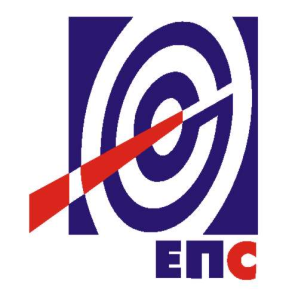 КОНКУРСНА ДОКУМЕНТАЦИЈАза подношење понуда у отвореном поступку јавне набавкеуслуга број ЈН/4000/0560/2019 ЈАНА БРОЈ  2498/2019Сервис електро мотора у EX изведби                                                                                                                       К О М И С И Ј А                                                   за спровођење ЈН/4000/0560/2019 ЈАНА БРОЈ 2498/2019                                                               формирана Решењем број Е-04.04-536967/2-2019                                                                                                               од 02.10.2019 године                                                                                (заведено у ЈП ЕПС број Е-04.04-232087/1-2020 од 21.05.2020.године)Вреоци, 2020. годинеНа основу члана 32 и 61. Закона о јавним набавкама („Сл. Гласник РС” бр. 124/12, 14/15 и 68/15, у даљем тексту Закон), члана 2. Правилника о обавезним елементима конкурсне документације у поступцима јавних набавки и начину доказивања испуњености услова („Сл. Гласник РС” бр. 86/15), Одлуке о покретању поступка јавне набавке број Е-04.04-536967/1-2019 oд 02.10.2019 године и Решења о образовању комисије за јавну набавку број Е-04.04-536967/2-2019 oд 02.10.2019 године припремљена је:КОНКУРСНА ДОКУМЕНТАЦИЈАза подношење понуда у отвореном поступку јавне набавке услуга број ЈН/4000/0560/2019 ЈАНА БРОЈ  2498/2019Садржај конкурсне документације:Укупан број страна документације: 57ОПШТИ ПОДАЦИ О ЈАВНОЈ НАБАВЦИПОДАЦИ О ПРЕДМЕТУ ЈАВНЕ НАБАВКЕ2.1 Опис предмета јавне набавке, назив и ознака из општег речника  набавкеОпис предмета јавне набавке: Сервис електро мотора у EX изведби.Назив из општег речника набавке: Услуге одржавања и поправки, ознака из општег речника набавке: 50000000-5Детаљани подаци о предмету набавке наведени су у техничкој спецификацији (поглавље 3. Конкурсне документације)ТЕХНИЧКА СПЕЦИФИКАЦИЈА3.1 Врста и обим услуга"Сервис електро мотора у EX изведби“3.2 Квалитет и техничке карактеристике (спецификације)За потребе Организационе целине Прерада-РЈ Одржавање потребно је извршити Сервис електро мотора у EX изведби.КТ112М-6; 2,2кWKT132MS-6; 3,7kWKT132Mb-6; 5,5kWKT160M-6; 7,5kW3KT160M-4; 11kW3KT160L-6; 11kW2KT160L-4; 15kWAT355-4; 22kWAta465-8; 30kWKT250M-4; 55kWПонуђени резервни делови морају бити нови, оргинални или одговарајући траженим деловима по свим функционалним и техничким карактеристикама, квалитету и могућношћу уградње, а према понуђеним каталошким бројевима, за чији квалитет и исправност је одговоран пружалац услуге.Делови приликом уградње морају бити у оригиналном фабричком паковању на коме се налази декларација произвођача са назначеним каталошким бројем и потребним техничким карктеристикама.3.3. Рок извршења услуга Рок за извршење Услуга износи максимално 7 (словима:седам) дана од дана пријема писаног позива од стране Корисника услуга, а на основу указане потребе за пружањем уговорених услуга.3.4. Место извршења Вреоци, ОЦ Колубара Прерада, Погон Оплемењивање угља.3.5. Квалитативни и квантитативни пријемКонтролу квалитета предметних услуга и проверу да ли су исте извршене у складу са карактеристикама захтеваним у техничкој спецификацији у погледу обима и квалитета, извршиће овлашћено лице Корисника услуга задужено за стручни надзор у присуству овлашћеног представника Пружаоца услуга, што ће бити Записнички констатовано.3.6. Гарантни рок Гарантни рок на пружене услуге је минимум 12 (словима:дванаест) месеци од дана сачињавања и потписивања Записника о извршеним услугама (без примедби), а на уграђене делове сходно гаранцији произвођача. За све уочене недостатке – скривене мане, које нису биле уочене у моменту квалитативног и квантитативног пријема Услуге већ су се испољиле током употребе у гарантном року, Корисник услуге ће рекламацију о недостацима доставити Пружаоцу услуге одмах а најкасније у року од 2 (словима:два) дана по утврђивању недостатка.  Пружалац услуге се обавезује да најкасније у року од  2 (словима:два) дана од дана пријема рекламације отклони утврђене недостатке о свом трошкуУСЛОВИ ЗА УЧЕШЋЕ У ПОСТУПКУ ЈАВНЕ НАБАВКЕ ИЗ ЧЛ. 75. И 76. ЗАКОНА О ЈАВНИМ НАБАВКАМА И УПУТСТВО КАКО СЕ ДОКАЗУЈЕ ИСПУЊЕНОСТ ТИХ УСЛОВАПонуда понуђача који не докаже да испуњава наведене обавезне и додатне услове из тачака 1. до 6. овог обрасца, биће одбијена као неприхватљива.1. Сваки подизвођач мора да испуњава обавезне услове из члана 75. Закона, што доказује достављањем доказа наведених у овом одељку. Додатне услове у вези са капацитетима из члана 76. Закона, понуђач испуњава самостално без обзира на ангажовање подизвођача.2. Сваки понуђач из групе понуђача  која подноси заједничку понуду мора да испуњава обавезне услове из члана 75. Закона, што доказује достављањем доказа наведених у овом одељку. Додатне услове у вези са капацитетима из члана 76. Закона понуђачи из групе испуњавају заједно, на основу достављених доказа у складу са овим одељком конкурсне документације.3. Докази о испуњености услова из члана 77. Закона могу се достављати у неовереним копијама. Наручилац може пре доношења одлуке о додели уговора, захтевати од понуђача, чија је понуда на основу извештаја комисије за јавну набавку оцењена као најповољнија да достави на увид оригинал или оверену копију свих или појединих доказа.Ако понуђач у остављеном, примереном року који не може бити краћи од пет дана, не достави на увид оригинал или оверену копију тражених доказа, наручилац ће његову понуду одбити као неприхватљиву.4. Лице уписано у Регистар понуђача није дужно да приликом подношења понуде доказује испуњеност обавезних услова за учешће у поступку јавне набавке, односно Наручилац не може одбити као неприхватљиву, понуду зато што не садржи доказ одређен Законом или Конкурсном документацијом, ако је понуђач, навео у понуди интернет страницу на којој су тражени подаци јавно доступни. У том случају понуђач може, у Изјави (која мора бити потписана и оверена), да наведе да је уписан у Регистар понуђача. Уз наведену Изјаву, понуђач може да достави и фотокопију Решења о упису понуђача у Регистар понуђача.  На основу члана 79. став 5. Закона понуђач није дужан да доставља следеће доказе који су јавно доступни на интернет страницама надлежних органа, и то:1)извод из регистра надлежног органа:-извод из регистра АПР: www.apr.gov.rs2)докази из члана 75. став 1. тачка 1) ,2) и 4) Закона-регистар понуђача: www.apr.gov.rs5. Уколико је доказ о испуњености услова електронски документ, понуђач доставља копију електронског документа у писаном облику, у складу са законом којим се уређује електронски документ.6. Ако понуђач има седиште у другој држави, наручилац може да провери да ли су документи којима понуђач доказује испуњеност тражених услова издати од стране надлежних органа те државе.7. Ако понуђач није могао да прибави тражена документа у року за подношење понуде, због тога што она до тренутка подношења понуде нису могла бити издата по прописима државе у којој понуђач има седиште и уколико уз понуду приложи одговарајући доказ за то, наручилац ће дозволити понуђачу да накнадно достави тражена документа у примереном року.8. Ако се у држави у којој понуђач има седиште не издају докази из члана 77. став 1. Закона, понуђач може, уместо доказа, приложити своју писану изјаву, дату под кривичном и материјалном одговорношћу оверену пред судским или управним органом, јавним бележником или другим надлежним органом те државе9. Понуђач је дужан да без одлагања, а најкасније у року од пет дана од дана настанка промене у било којем од података које доказује, о тој промени писмено обавести наручиоца и да је документује на прописани начин. КРИТЕРИЈУМ ЗА ДОДЕЛУ УГОВОРАИзбор најповољније понуде ће се извршити применом критеријума „Најнижа понуђена цена“.Критеријум за оцењивање понуда Најнижа понуђена цена, заснива се на понуђеној цени као једином критеријуму.У случају примене критеријума најниже понуђене цене, а у ситуацији када постоје понуде домаћег и страног понуђача који пружају услуге, наручилац мора изабрати понуду домаћег понуђача под условом да његова понуђена цена није преко 5% већа у односу на најнижу понуђену цену страног понуђача.У понуђену цену страног понуђача урачунавају се и царинске дажбине.Предност дата за домаће понуђаче (члан 86.  став 1. до 4. Закона) у поступцима јавних набавки у којима учествују понуђачи из држава потписница Споразума о слободној трговини у централној Европи (ЦЕФТА 2006) примењиваће се сходно одредбама тог споразума.Предност дата за домаће понуђаче (члан 86. став 1. до 4. Закона) у поступцима јавних набавки у којима учествују понуђачи из држава потписница Споразума о стабилизацији и придруживању између Европских заједница и њихових држава чланица, са једне стране, и Републике Србије, са друге стране, примењиваће се сходно одредбама тог Споразума.Преференцијал у складу са чл. 86. ЗЈН неће се примењивати на државе чланице Европске Уније у складу са чл 76. тач 4. Закона о потврђивању Споразума о стабилизацији и придруживању између европских заједница и њихових држава чланица, са једне стране, и Републике Србије, са друге стране, имајући у виду да је Споразум ступио на снагу 1. септембра 2013. године, а да је рок за укидање предности дате домаћим понуђачима био 1. септембар 2018. године.5.1  Резервни критеријумУколико две или више понуда имају исту најнижу понуђену цену, као најповољнија биће изабрана понуда оног понуђача који је понудио дужи гарантни рок. У случају истог понуђеног гарантног рока, биће изабрана понуда оног понуђача који је понудио краћи рок извршења. Уколико ни после примене резервних критеријума не буде  могуће изабрати најповољнију понуду, уговор ће бити изабран путем жреба.Извлачење путем жреба наручилац ће извршити јавно, у присуству понуђача који имају исту најнижу понуђену цену. На посебним папирима који су исте величине и боје Наручилац ће исписати називе понуђача, те папире ставити у кутију, одакле ће члан Комисије извући само један папир. Понуђачу чији назив буде на извученом папиру биће додељен уговор  о јавној набавци.   УПУТСТВО ПОНУЂАЧИМА КАКО ДА САЧИНЕ ПОНУДУКонкурсна документација садржи Упутство понуђачима како да сачине понуду и потребне податке о захтевима Наручиоца у погледу садржине понуде, као и услове под којима се спроводи поступак избора најповољније понуде у поступку јавне набавке.Понуђач мора да испуњава све услове одређене Законом о јавним набавкама (у даљем тексту: Закон) и конкурсном документацијом. Понуда се припрема и доставља на основу позива, у складу са конкурсном документацијом, у супротном, понуда се одбија као неприхватљива.6.1  Језик на којем понуда мора бити састављенаНаручилац је припремио конкурсну документацију на српском језику и водиће поступак јавне набавке на српском језику.Понуда са свим прилозима мора бити сачињена на српском језику.Прилози који чине саставни део понуде, достављају се на српском језику.Уколико је неки прилог (доказ или документ) на страном језику, он мора бити преведен на српски језик и оверен од стране овлашћеног преводиоца, по захтеву Наручиоца, у фази стручне оцене понуда.6.2  Начин састављања и подношења понудеПонуђач је обавезан да сачини понуду тако што Понуђач уписује тражене податке у обрасце који су саставни део конкурсне документације и оверава је печатом и потписом законског заступника, другог заступника уписаног у регистар надлежног органа или лица овлашћеног од стране законског заступника уз доставу овлашћења у понуди. Доставља их заједно са осталим документима који представљају обавезну садржину понуде.Препоручује се да сви документи поднети у понуди  буду нумерисани и повезани у целину (јемствеником, траком и сл.), тако да се појединачни листови, односно прилози, не могу накнадно убацивати, одстрањивати или замењивати.Препоручује се да се нумерација поднете документације и образаца у понуди изврши на свакоj страни на којој има текста, исписивањем “1 од н“, „2 од н“ и тако све до „н од н“, с тим да „н“ представља укупан број страна понуде.Препоручује се да доказе који се достављају уз понуду, а због своје важности не смеју бити оштећени, означени бројем (банкарска гаранција, меница), стављају се у посебну фолију, а на фолији се видно означава редни број странице листа из понуде. Фолија се мора залепити при врху како би се докази, који се због своје важности не смеју оштетити, заштитили. Понуђач подноси понуду у затвореној коверти или кутији, тако да се при отварању може проверити да ли је затворена, као и када, на адресу: ЈП ЕПС Београд- Огранак РБ Колубара Ул. Дише Ђурђевића бб 11560 Вреоци - са назнаком: „Понуда за јавну набавку: Сервис електро мотора у EX изведби - број ЈН/4000/0560/2019 ЈАНА БРОЈ  2498/2019- НЕ ОТВАРАТИ“.На полеђини коверте обавезно се уписује тачан назив и адреса понуђача, телефон и факс понуђача, као и име и презиме овлашћеног лица за контакт.У случају да понуду подноси група понуђача, на полеђини коверте је пожељно назначити да се ради о групи понуђача и навести називе и адресу свих чланова групе понуђача.Уколико понуђачи подносе заједничку понуду, група понуђача може да се определи да обрасце дате у конкурсној документацији потписују и печатом оверавају сви понуђачи из групе понуђача или група понуђача може да одреди једног понуђача из групе који ће потписивати и печатом оверавати обрасце дате у конкурсној документацији, изузев образаца који подразумевају давање изјава под материјалном и кривичном одговорношћу морају бити потписани и оверени печатом од стране сваког понуђача из групе понуђача.У случају да се понуђачи определе да један понуђач из групе потписује и печатом оверава обрасце дате у конкурсној документацији (изузев образаца који подразумевају давање изјава под материјалном и кривичном одговорношћу), наведено треба дефинисати споразумом којим се понуђачи из групе међусобно и према наручиоцу обавезују на извршење јавне набавке, а који чини саставни део заједничке понуде сагласно чл. 81. Закона.Уколико је неопходно да понуђач исправи грешке које је направио приликом састављања понуде и попуњавања образаца из конкурсне документације, дужан је да поред такве исправке стави потпис особе или особа које су потписале образац понуде и печат понуђача.6.3 Обавезна садржина понудеСадржину понуде, поред Обрасца понуде, чине и сви остали докази о испуњености услова из чл. 75.и 76.Закона о јавним набавкама, предвиђени чл. 77. Закона, који су наведени у конкурсној документацији, као и сви тражени прилози и изјаве (попуњени, потписани и печатом оверени) на начин предвиђен следећим ставом ове тачке:Образац понудеСтруктура ценеОбразац трошкова припреме понуде , ако понуђач захтева надокнаду трошкова у складу са чл.88 ЗаконаИзјава о независној понудиИзјава у складу са чланом 75. став 2. ЗаконаСредство финансијског обезбеђењаОвлашћење из тачке 6.2 Конкурсне документације (ако не потписује заступник)Обрасци, изјаве и докази одређене тачком 6.9 или 6.10 овог упутства у случају да понуђач подноси понуду са подизвођачем или заједничку понуду подноси група понуђачаПотписан и печатом оверен образац „Модел уговора“ (пожељно је да буде попуњен)Докази о испуњености услова из чл. 76. Закона у складу са чланом 77. Закон и Одељком 4. конкурсне документацијеСпоразум о заједничком наступању (у случају подношења заједничке понуде)Наручилац ће одбити као неприхватљиве све понуде које не испуњавају услове из позива за подношење понуда и конкурсне документације.Наручилац ће одбити као неприхватљиву понуду понуђача, за коју се у поступку стручне оцене понуда утврди да докази који су саставни део понуде садрже неистините податке.6.4 Подношење и отварање понудаБлаговременим се сматрају понуде које су примљене, у складу са Позивом за подношење понуда објављеним на Порталу јавних набавки, без обзира на начин на који су послате.Ако је понуда поднета по истеку рока за подношење понуда одређеног у позиву, сматраће се неблаговременом, а Наручилац ће по окончању поступка отварања понуда, овакву понуду вратити неотворену понуђачу, са назнаком да је поднета неблаговремено.Комисија за јавне набавке ће благовремено поднете понуде јавно отворити дана наведеном у Позиву за подношење понуда у просторијама Јавног предузећа „Електропривреда Србије“ Београд, Огранак РБ Колубара Ул. Дише Ђурђевића бб 11560 Вреоци, први спрат.Представници понуђача који учествују у поступку јавног отварања понуда, морају да пре почетка поступка јавног отварања доставе Комисији за јавне набавке писано овлашћење за учествовање у овом поступку, (пожељно је да буде издато на меморандуму понуђача), заведено и оверено печатом и потписом законског заступника понуђача или другог заступника уписаног у регистар надлежног органа или лица овлашћеног од стране законског заступника уз доставу овлашћења у понуди.Комисија за јавну набавку води записник о отварању понуда у који се уносе подаци у складу са Законом.Записник о отварању понуда потписују чланови комисије и присутни овлашћени представници понуђача, који преузимају примерак записника.Наручилац ће у року од три 3 (словима:три) дана од дана окончања поступка отварања понуда поштом или електронским путем доставити записник о отварању понуда понуђачима који нису присуствовали поступку отварања понуда.6.5 Начин подношења понудеПонуђач може поднети само једну понуду.Понуду може поднети понуђач самостално, група понуђача, као и понуђач са подизвођачем.Понуђач који је самостално поднео понуду не може истовремено да учествује у заједничкој понуди или као подизвођач. У случају да понуђач поступи супротно наведеном упутству свака понуда понуђача у којој се појављује биће одбијена.Понуђач може бити члан само једне групе понуђача која подноси заједничку понуду, односно учествовати у само једној заједничкој понуди. Уколико је понуђач, у оквиру групе понуђача, поднео две или више заједничких понуда, Наручилац ће све такве понуде одбити.Понуђач који је члан групе понуђача не може истовремено да учествује као подизвођач. У случају да понуђач поступи супротно наведеном упутству свака понуда понуђача у којој се појављује биће одбијена. Измена, допуна и опозив понудеУ року за подношење понуде понуђач може да измени или допуни већ поднету понуду писаним путем, на адресу Наручиоца, са назнаком „ИЗМЕНА – ДОПУНА - Понуде за јавну набавку Сервис електро мотора у EX изведби - број ЈН/4000/0560/2019 ЈАНА БРОЈ  2498/2019- НЕ ОТВАРАТИ“.У случају измене или допуне достављене понуде, Наручилац ће приликом стручне оцене понуде узети у обзир измене и допуне само ако су извршене у целини и према обрасцу на који се, у већ достављеној понуди,измена или допуна односи.У року за подношење понуде понуђач може да опозове поднету понуду писаним путем, на адресу Наручиоца, са назнаком „ОПОЗИВ - Понуде за јавну набавку Сервис електро мотора у EX изведби - број ЈН/4000/0560/2019 ЈАНА БРОЈ  2498/2019- НЕ ОТВАРАТИ“. У случају опозива поднете понуде пре истека рока за подношење понуда, Наручилац такву понуду неће отварати, већ ће је неотворену вратити понуђачу.Уколико понуђач измени или опозове понуду поднету по истеку рока за подношење понуда, Наручилац ће наплатити средство обезбеђења дато на име озбиљности понуде. ПартијеНабавка није обликована по партијама. Понуда са варијантамаПонуда са варијантама није дозвољена. Подношење понуде са подизвођачимаПонуђач је дужан да у понуди наведе да ли ће извршење набавке делимично поверити подизвођачу. Ако понуђач у понуди наведе да ће делимично извршење набавке поверити подизвођачу, дужан је да наведе:- назив подизвођача, а уколико уговор између наручиоца и понуђача буде закључен, тај подизвођач ће бити наведен у уговору;- проценат укупне вредности набавке који ће поверити подизвођачу, а који не може бити већи од 50% као и део предметне набавке који ће извршити преко подизвођача.Понуђач у потпуности одговара наручиоцу за извршење уговорене набавке, без обзира на број подизвођача и обавезан је да наручиоцу, на његов захтев, омогући приступ код подизвођача ради утврђивања испуњености услова.Обавеза понуђача је да за подизвођача достави доказе о испуњености обавезних услова из члана 75. став 1. тачка 1), 2) и 4) Закона наведених у одељку Услови за учешће из члана 75. и 76. Закона и Упутство како се доказује испуњеност тих услова.Додатне услове понуђач испуњава самостално, без обзира на агажовање подизвођача.Све обрасце у понуди потписује и оверава понуђач, изузев образаца под пуном материјалном и кривичном одговорношћу,које попуњава, потписује и оверава сваки подизвођач у своје име.Понуђач не може ангажовати као подизвођача лице које није навео у понуди, у супротном наручилац ће реализовати средство обезбеђења и раскинути уговор, осим ако би раскидом уговора наручилац претрпео знатну штету.Понуђач може ангажовати као подизвођача лице које није навео у понуди, ако је на страни подизвођача након подношења понуде настала трајнија неспособност плаћања, ако то лице испуњава све услове одређене за подизвођача и уколико добије претходну сагласност Наручиоца. Наручилац у овом поступку не предвиђа примену одредби става 9. и 10. члана 80. Закона.Понуђач одговара наручиоцу за извршење уговорне обавезе,без обзира на број подизвођача.Подношење заједничке понудеУ случају да више понуђача поднесе заједничку понуду, они као саставни део понуде морају доставити Споразум о заједничком извршењу набавке, којим се међусобно и према Наручиоцу обавезују на заједничко извршење набавке, који обавезно садржи податке прописане члан 81. став 4. и 5.Закона о јавним набавкама и то:податке о члану групе који ће бити Носилац посла, односно који ће поднети понуду и који ће заступати групу понуђача пред Наручиоцем;опис послова сваког од понуђача из групе понуђача у извршењу уговора.Сваки понуђач из групе понуђача  која подноси заједничку понуду мора да испуњава услове из члана 75.  став 1. тачка 1), 2) и 4) Закона, наведене у одељку Услови за учешће из члана 75. и 76. Закона и Упутство како се доказује испуњеност тих услова. Додатне услове, у складу са чланом 76. Закона, понуђачи из групе испуњавају заједно, на основу достављених доказа дефинисаних конкурсном документацијом.У случају заједничке понуде групе понуђача обрасце под пуном материјалном и кривичном одговорношћу попуњава, потписује и оверава сваки члан групе понуђача у своје име.( Образац Изјаве о независној понуди и Образац изјаве у складу са чланом 75. став 2. Закона)Понуђачи из групе понуђача одговорају неограничено солидарно према наручиоцу.Понуђена ценаЦена се исказује у динарима без пореза на додату вредност.У случају да у достављеној понуди није назначено да ли је понуђена цена са или без пореза на додату вредност, сматраће се сагласно Закону, да је иста без пореза на додату вредност.Јединичне цене и укупно понуђена цена морају бити изражене са две децимале у складу са правилом заокруживања бројева. У случају рачунске грешке меродавна ће бити јединична цена.Понуда која је изражена у две валуте, сматраће се неприхватљивом.Понуђена цена укључује све трошкове везане за реализацију предметне услуге.Ако је у понуди исказана неуобичајено ниска цена, Наручилац ће поступити у складу са чланом 92. Закона.Начин и услови плаћања Наручилац се обавезује да Понуђачу плати извршену Услугу платним налогом , на следећи начин: Уговорне стране су сагласне да се плаћање предметних услуга врши у року који не може бити дужи од 45 (словима:четрдесет пет) дана од дана пријема исправног рачуна на писарницу Наручиоца. Записник о пруженим услугама, потписан од стране овлашћеног лица Понуђача и овлашћеног лица Наручиоца задуженог за стручни надзор, представља основ за фактурисање  и обавезан је пратећи документ уз рачун.Рачун мора гласити на адресу Корисника:Јавно предузеће „Електропривреда Србије“ Београд, Балканска 13, Огранак РБ Колубара, Лазаревац, Светог Саве 1, и бити достављен на адресу: Јавно предузеће „Електропривреда Србије“ Београд, Балканска 13, Огранак РБ Колубара, Дише Ђурђевић бб, 11560 Вреоци, ПИБ (103920327), МБ (20053658), са обавезним прилозима.У испостављеном рачуну изабрани понуђач је дужан да се придржава тачно дефинисаних назива из конкурсне документације и прихваћене понуде (из Обрасца структуре цене). Рачуни који не одговарају наведеним тачним називима, ће се сматрати неисправним. Уколико, због коришћења различитих шифрарника и софтверских решења није могуће у самом рачуну навести горе наведени тачан назив, изабрани понуђач је обавезан да уз рачун достави прилог са упоредним прегледом назива из рачуна са захтеваним називима из конкурсне документације и прихваћене понуде.Рок важења понуде Понуда мора да важи најмање 90 (словима:деведесет) дана од дана отварања понуда.У случају да понуђач наведе краћи рок важења понуде, понуда ће бити одбијена, као неприхватљива.Средства финансијског обезбеђења Наручилац користи право да захтева средстава финансијског обезбеђења (у даљем тексу СФО) којим понуђачи обезбеђују испуњење својих обавеза у отвореном поступку јавне набавке (достављају се уз понуду), као и испуњење својих уговорних обавеза (достављају се по закључењу уговора или по извршењу).Сви трошкови око прибављања средстава обезбеђења падају на терет понуђача, а и исти могу бити наведени у Обрасцу трошкова припреме понуде.Члан групе понуђача може бити налогодавац СФО.СФО морају да буду у валути у којој је и понуда.Ако се за време трајања Уговора промене рокови за извршење уговорне обавезе, важност  СФО мора се продужити.Понуђач је дужан да достави следећа средства финансијског обезбеђења:У понуди:Понуђач је обавезан да уз понуду Наручиоцу достави:1) бланко сопствену меницу која је:•	потписана од стране законског заступника или лица по овлашћењу  законског заступника и оверена службеним печатом (уколико послује са печатом), на начин који прописује Закон о меници ("Сл. лист ФНРЈ" бр. 104/46, "Сл. лист СФРЈ" бр. 16/65, 54/70 и 57/89 и "Сл. лист СРЈ" бр. 46/96, Сл. лист СЦГ бр. 01/03 Уст. повеља)•	евидентирана у Регистру меница и овлашћења кога води Народна банка Србије у складу са Одлуком о ближим условима, садржини и начину вођења регистра меница и овлашћења („Сл. гласник РС“ бр. 56/11 и 80/15) и то документује овереним захтевом пословној банци да региструје меницу са одређеним серијским бројем, и основ за издавање менице и меничног овлашћења.2) 	Менично писмо – овлашћење којим понуђач овлашћује наручиоца да може наплатити меницу  на износ од 70.000,00 (словима: седамдесет хиљада) динара, безусловно, неопозиво, без протеста и трошкова, вандсудски са роком важења минимално 30 (словима:тридесет) дана дужим од рока важења понуде, с тим да евентуални продужетак рока важења понуде има за последицу и продужење рока важења менице и меничног овлашћења, које мора бити издато на основу Закона о меници.3) 	овлашћење којим законски заступник овлашћује лица за потписивање менице и меничног овлашћења за конкретан посао, у случају да меницу и менично овлашћење не потписује законски заступник понуђача;4)  фотокопију важећег Картона депонованих потписа овлашћених лица за   располагање новчаним средствима понуђача код  пословне банке, оверену од стране банке.5)     фотокопију ОП обрасца.6)     Доказ о регистрацији менице у Регистру меница Народне банке Србије (фотокопија  Захтева за регистрацију менице од стране пословне банке која је извршила регистрацију менице или извод са интернет странице Регистра меница и овлашћења НБС)У  случају  да  изабрани  Понуђач  после  истека  рока  за  подношење  понуда,  а  у  року важења  опције  понуде,  повуче  или  измени  понуду,   не  потпише  Уговор  када  је његова  понуда  изабрана  као  најповољнија или не достави средство финансијског обезбеђења које је захтевано уговором, Наручилац  има  право  да  изврши  наплату бланко сопствене менице  за  озбиљност  понуде.Меница ће бити враћена Пружаоцу у року од 8 (словима:осам) дана од дана предаје Кориснику средства финансијског обезбеђења која су захтевана у закљученом Уговору.Меница ће бити враћена понуђачу са којим није закључен Уговор одмах по закључењу уговора са понуђачем чија понуда буде изабрана као најповољнија.Уколико понуђач не достави захтевано средство финансијског обезбеђења, понуда ће бити одбијена као неприхватљива због битних недостатака.Меница за добро извршење послаИзабрани понуђач је обавезан да у року од три дана, од пријема обострано потписаног уговора, Наручиоцу достави:бланко сопствену меницу  која је:потписана од стране законског заступника или лица по овлашћењу законског заступника и оверена службеним печатом (уколико послује са печатом), на начин који прописује Закон о меници ("Сл. лист ФНРЈ" бр. 104/46, "Сл. лист СФРЈ" бр. 16/65, 54/70 и 57/89 и "Сл. лист СРЈ" бр. 46/96, Сл. лист СЦГ бр. 01/03 Уст. повеља),•           евидентирана у Регистру меница и овлашћења кога води Народна банка Србије у складу са Одлуком о ближим условима, садржини и начину вођења регистра меница и овлашћења („Сл. гласник РС“ бр. 56/11 и 80/15) и то документује овереним захтевом пословној банци да региструје меницу са одређеним серијским бројем, и основ за издавање менице и меничног овлашћења.2)	Менично писмо – овлашћење којим изабрани понуђач овлашћује наручиоца да може безусловно, неопозиво, без протеста и трошкова, вандсудски у складу са важећим прописима наплатити меницу  на износ 10% од вредности уговора (без ПДВ-а),  са роком важења минимално 30 (словима:тридесет) дана дужим од рока важења уговора, с тим да евентуални продужетак рока важења уговора има за последицу и продужење рока важења менице и меничног овлашћења,3)	фотокопију важећег Картона депонованих потписа овлашћених лица за располагање новчаним средствима понуђача код  пословне банке, оверену од стране банке на дан издавања менице и меничног овлашћења 4)	фотокопију ОП обрасца.5)	Доказ о регистрацији менице у Регистру меница Народне банке Србије (фотокопија  Захтева за регистрацију менице од стране пословне банке која је извршила регистрацију менице или извод са интернет странице Регистра меница НБС.)6)         овлашћење којим законски заступник овлашћује лица за потписивање менице и меничног овлашћења за конкретан посао, у случају да меницу и менично овлашћење не потписује законски заступник изабраног понуђача.Меница не може бити регистрована пре датума доношења одлуке о додели уговора.Меница може бити наплаћена у случају да изабрани понуђач не буде извршавао своје уговорне обавезе у роковима и на начин предвиђен уговором  или их буде извршавао делимично и неквалитетно.Достављање средстава финансијског обезбеђењаСредство финансијског обезбеђења за озбиљност понуде доставља се као саставни део понуде и гласи на Јавно предузеће „Електропривреда Србије“ Београд, улица Балканска, број 13  Београд огранак РБ Колубара  Средство финансијског обезбеђења за добро извршење посла  гласи на Јавно предузеће „Електропривреда Србије“ Београд, улица Балканска, број 13  Београд, Огранак РБ Колубара  и доставља се лично или поштом на адресу:Огранак РБ Колубара, улица Дише Ђурђевића бб,11560 Вреоциса назнаком: Средство финансијског обезбеђења за јавну набавку број ЈН/4000/0560/2019 ЈАНА broj 2498/2019.Начин означавања поверљивих података у понудиПодаци које понуђач оправдано означи као поверљиве биће коришћени само у току поступка јавне набавке у складу са позивом и неће бити доступни ником изван круга лица која су укључена у поступак јавне набавке. Ови подаци неће бити објављени приликом отварања понуда и у наставку поступка.Наручилац може да одбије да пружи информацију која би значила повреду поверљивости података добијених у понуди.Као поверљива, понуђач може означити документа која садрже личне податке, а које не садржи ни један јавни регистар, или која на други начин нису доступна, као и пословне податке који су прописима одређени као поверљиви.Наручилац ће као поверљива третирати она документа која у десном горњем углу великим словима имају исписано „ПОВЕРЉИВО“.Наручилац не одговара за поверљивост података који нису означени на горе наведени начин. Ако се као поверљиви означе подаци који не одговарају горе наведеним условима, Наручилац ће позвати понуђача да уклони ознаку поверљивости. Понуђач ће то учинити тако што ће његов представник изнад ознаке поверљивости написати „ОПОЗИВ“, уписати датум, време и потписати се.Ако понуђач у року који одреди Наручилац не опозове поверљивост докумената, Наручилац ће третирати ову понуду као понуду без поверљивих података.Наручилац је дужан да доследно поштује законите интересе понуђача, штитећи њихове техничке и пословне тајне у смислу закона којим се уређује заштита пословне тајне.Неће се сматрати поверљивим докази о испуњености обавезних услова,цена и други подаци из понуде који су од значаја за примену критеријума и рангирање понуде.   Поштовање обавеза које произлазе из прописа о заштити на раду и     других прописаПонуђач је дужан да при састављању понуде изричито наведе да је поштовао обавезе које произлазе из важећих прописа о заштити на раду, запошљавању и условима рада, заштити животне средине, као и да нема забрану обављања делатности која је на снази у време подношења понуде (Образац 4 из конкурсне документације).Накнада за коришћење патенатаНакнаду за коришћење патената, као и одговорност за повреду заштићених права интелектуалне својине трећих лица сноси понуђач.Начело заштите животне средине и обезбеђивања енергетске   ефикасностиНаручилац је дужан да набавља услуге која не загађују, односно који минимално утичу на животну средину, односно који обезбеђују адекватно смањење потрошње енергије – енергетску ефикасност.Додатне информације и објашњењаЗаинтерсовано лице може, у писаном облику, тражити од Наручиоца додатне информације или појашњења у вези са припремањем понуде,при чему може да укаже Наручиоцу и на евентуално уочене недостатке и неправилности у конкурсној документацији, најкасније пет дана пре истека рока за подношење понуде, на адресу Наручиоца ЈП ЕПС Београд- Огранак РБ Колубара, Ул. Дише Ђурђевић бб,11560 Вреоци, са назнаком: „ОБЈАШЊЕЊА - позив за јавну набавку број ЈН/4000/0560/2019 ЈАНА БРОЈ  2498/2019“   или електронским путем на е-mail адресу pitanja.nabavke@kolubara.rs радним данима (понедељак – петак) у времену од 07:30 до 14:30 часова. Захтев за појашњење примљен после наведеног времена или током викенда/нерадног дана биће евидентиран као примљен првог следећег радног дана.Наручилац ће у року од 3 (словима:три) дана по пријему захтева објавити Одговор на захтев на Порталу јавних набавки и својој интернет страници.Тражење додатних информација и појашњења телефоном није дозвољено.Ако је документ из поступка јавне набавке достављен од стране наручиоца или понуђача путем електронске поште или факсом, страна која је извршила достављање дужна је да од друге стране захтева да на исти начин потврди пријем тог документа, што је друга страна дужна и да учини када је то неопходно као доказ да је извршено достављање. Ако наручилац у року предвиђеном за подношење понуда измени или допуни конкурсну документацију, дужан је да без одлагања измене или допуне објави на Порталу јавних набавки и на својој интернет страници.Ако наручилац измени или допуни конкурсну документацију осам или мање дана пре истека рока за подношење понуда, наручилац је дужан да продужи рок за подношење понуда и објави обавештење о продужењу рока за подношење понуда.По истеку рока предвиђеног за подношење понуда наручилац не може да мења нити да допуњује конкурсну документацију.Комуникација у поступку јавне набавке се врши на начин предвиђен чланом 20. Закона.У зависности од изабраног вида комуникације, Наручилац ће поступати у складу са 13. начелним ставом који је Републичка комисија за заштиту права у поступцима јавних набавки заузела на 3. Општој седници, 14.04.2014. године (објављеним на интернет страници www.кjn.gov.rs).Трошкови понудеТрошкове припреме и подношења понуде сноси искључиво понуђач и не може тражити од наручиоца накнаду трошкова.Понуђач може да у оквиру понуде достави укупан износ и структуру трошкова припремања понуде тако што попуњава, потписује и оверава печатом Образац трошкова припреме понуде.Ако је поступак јавне набавке обустављен из разлога који су на страни Наручиоца, Наручилац је дужан да понуђачу надокнади трошкове израде узорка или модела, ако су израђени у складу са техничким спецификацијама Наручиоца и трошкове прибављања средства обезбеђења, под условом да је понуђач тражио накнаду тих трошкова у својој понуди.Додатна објашњења, контрола и допуштене исправкеНаручилац може да захтева од понуђача додатна објашњења која ће му помоћи при прегледу, вредновању и упоређивању понуда, а може да врши и контролу (увид) код понуђача, односно његовог подизвођача.Уколико је потребно вршити додатна објашњења, наручилац ће понуђачу оставити примерени рок да поступи по позиву Наручиоца, односно да омогући Наручиоцу контролу (увид) код понуђача, као и код његовог подизвођача.Наручилац може, уз сагласност понуђача, да изврши исправке рачунских грешака уочених приликом разматрања понуде по окончаном поступку отварања понуда.У случају разлике између јединичне цене и укупне цене, меродавна је јединична цена. Ако се понуђач не сагласи са исправком рачунских грешака, Наручилац ће његову понуду одбити као неприхватљиву.Разлози за одбијање понудеПонуда ће бити одбијена ако:је неблаговремена, неприхватљива или неодговарајућа;ако се понуђач не сагласи са исправком рачунских грешака;ако има битне недостатке сходно члану 106. ЗЈНодносно ако:Понуђач не докаже да испуњава обавезне услове за учешће;понуђач не докаже да испуњава додатне услове;понуђач није доставио тражено средство обезбеђења;је понуђени рок важења понуде краћи од прописаног;понуда садржи друге недостатке због којих није могуће утврдити стварну садржину понуде или није могуће упоредити је са другим понудамаНаручилац ће донети одлуку о обустави поступка јавне набавке у складу са чланом 109. Закона.Рок за доношење Одлуке о додели уговора/обуставиНаручилац ће одлуку о додели уговора/обустави поступка донети у року од максимално 25 (словима:двадесет пет) дана од дана јавног отварања понуда.Одлуку о додели уговора/обустави поступка  Наручилац ће објавити на Порталу јавних набавки и на својој интернет страници у року од 3 (словима:три) дана од дана доношења.Негативне референцеНаручилац може одбити понуду уколико поседује доказ да је понуђач у претходне три године пре објављивања позива за подношење понуда, у поступку јавне набавке:поступао супротно забрани из чл. 23. и 25. Закона;учинио повреду конкуренције;доставио неистините податке у понуди или без оправданих разлога одбио да закључи уговор о јавној набавци, након што му је уговор додељен;Наручилац може одбити понуду уколико поседује доказ који потврђује да понуђач није испуњавао своје обавезе по раније закљученим уговорима о јавним набавкама који су се односили на исти предмет набавке, за период од претходне 3 (словима:три) године пре објављивања позива за подношење понуда.Доказ наведеног може бити:правоснажна судска одлука или коначна одлука другог надлежног органа;исправа о реализованом средству обезбеђења испуњења обавеза у поступку јавне набавке или испуњења уговорних обавеза;исправа о наплаћеној уговорној казни;рекламације потрошача, односно корисника, ако нису отклоњене у уговореном року;изјава о раскиду уговора због неиспуњења битних елемената уговора дата на начин и под условима предвиђеним законом којим се уређују облигациони односи;доказ о ангажовању на извршењу уговора о јавној набавци лица која нису означена у понуди као подизвођачи, односно чланови групе понуђача;други одговарајући доказ примерен предмету јавне набавке који се односи на испуњење обавеза у ранијим поступцима јавне набавке или по раније закљученим уговорима о јавним набавкама.Наручилац може одбити понуду ако поседује доказ из става 3. тачка 1) члана 82. Закона, који се односи на поступак који је спровео или уговор који је закључио и други наручилац ако је предмет јавне набавке истоврсан.Наручилац може поступити на наведене начине и у случају заједничке понуде групе понуђача уколико утврди да постоје напред наведени докази за једног или више чланова групе понуђача.Увид у документацијуПонуђач има право да изврши увид у документацију о спроведеном поступку јавне набавке после доношења одлуке о додели уговора, односно одлуке о обустави поступка о чему може поднети писмени захтев Наручиоцу.Наручилац је дужан да лицу из става 1. омогући увид у документацију и копирање документације из поступка о трошку подносиоца захтева, у року од 2 (словима:два) дана од дана пријема писаног захтева, уз обавезу да заштити податке у складу са чл.14. Закона.Заштита права понуђачаЗахтев за заштиту права може да поднесе понуђач, односно свако заинтересовано лице, који има интерес за доделу уговора у конкретном поступку јавне набавке и који је претрпео или би могао да претрпи штету због поступања наручиоца противно одредбама ЗЈН.Захтев за заштиту права подноси се наручиоцу, а копија се истовремено доставља Републичкој комисији за заштиту права у поступцима јавних набавки (у даљем тексту: Републичка комисија). Захтев за заштиту права се доставља наручиоцу непосредно, електронском поштом на e-mail pitanja.nabavke@eps.rs или препорученом пошиљком са повратницом на адресу: ЈП ЕПС Београд- Огранак РБ Колубара, Ул. Дише Ђурђевић бб,11560 Вреоци са назнаком Захтев за заштиту права за ЈН услуга Сервис електро мотора у EX изведби број ЈН/4000/0560/2019 ЈАНА БРОЈ  2498/2019 а копија се истовремено доставља Републичкој комисији. Захтев за заштиту права се може поднети у току целог поступка јавне набавке, против сваке радње наручиоца, осим уколико ЗЈН није другачије одређено. О поднетом захтеву за заштиту права наручилац обавештава све учеснике у поступку јавне набавке, односно објављује обавештење о поднетом захтеву на Порталу јавних набавки и на својој интернет страници, најкасније у року од 2 (словима:два) дана од дана пријема захтева. Уколико се захтевом за заштиту права оспорава врста поступка, садржина позива за подношење понуда или конкурсне документације, захтев ће се сматрати благовременим уколико је примљен од стране наручиоца најкасније 7 (словима:седам) дана пре истека рока за подношење понуда, без обзира на начин достављања и уколико је подносилац захтева у складу са чл. 63. ст. 2. ЗЈН указао наручиоцу на евентуалне недостатке и неправилности, а наручилац исте није отклонио.Захтев за заштиту права којим се оспоравају радње које наручилац предузме пре истека рока за подношење понуда, а након истека рока из претходног става, сматраће се благовременим уколико је поднет најкасније до истека рока за подношење понуда. После доношења одлуке о додели уговора из чл.108. ЗЈН или одлуке о обустави поступка јавне набавке из чл. 109. ЗЈН, рок за подношење захтева за заштиту права је 10 (словима:десет) дана од дана објављивања одлуке на Порталу јавних набавки.Захтевом за заштиту права не могу се оспоравати радње наручиоца предузете у поступку јавне набавке ако су подносиоцу захтева били или могли бити познати разлози за његово подношење пре истека рока за подношење понуда, а подносилац захтева га није поднео пре истека тог рока.Ако је у истом поступку јавне набавке поново поднет захтев за заштиту права од стране истог подносиоца захтева, у том захтеву се не могу оспоравати радње наручиоца за које је подносилац захтева знао или могао знати приликом подношења претходног захтева.Захтев за заштиту права не задржава даље активности наручиоца у поступку јавне набавке у складу са одредбама члана 150. овог ЗЈН.Захтев за заштиту права мора да садржи:1)	назив и адресу подносиоца захтева и лице за контакт;2)	назив и адресу наручиоца;3)	податке о јавној набавци која је предмет захтева, односно о одлуци наручиоца;4)	повреде прописа којима се уређује поступак јавне набавке;5)	чињенице и доказе којима се повреде доказују;6)	потврду о уплати таксе из члана 156. ЗЈН;7)	потпис подносиоца.Валидан доказ о извршеној уплати таксе, у складу са Упутством о уплати таксе за подношење захтева за заштиту права Републичке комисије, објављеном на сајту Републичке комисије, у смислу члана 151. став 1. тачка 6) ЗЈН, је:1. Потврда о извршеној уплати таксе из члана 156. ЗЈН која садржи следеће елементе:  (1) да буде издата од стране банке и да садржи печат банке;  (2) да представља доказ о извршеној уплати таксе, што значи да потврда мора да садржи податак да је налог за уплату таксе, односно налог за пренос средстава реализован, као и датум извршења налога.* Републичка комисија може да изврши увид у одговарајући извод евиденционог рачуна достављеног од стране Министарства финансија – Управе за трезор и на тај начин додатно провери чињеницу да ли је налог за пренос реализован.   (3) износ таксе из члана 156. ЗЈН чија се уплата врши – 120.000,00 динара;   (4) број рачуна: 840-30678845-06;   (5) шифру плаћања: 153 или 253;   (6) позив на број: подаци о броју или ознаци јавне набавке поводом које се подноси         захтев за заштиту права;   (7) сврха: ЗЗП; назив наручиоца: ЈП ЕПС - Огранак РБ Колубара; јавна набавка број            ЈН/4000/0560/2019 ЈАНА БРОЈ  2498/2019;   (8) корисник: буџет Републике Србије;   (9) назив уплатиоца, односно назив подносиоца захтева за заштиту права за којег је       извршена уплата таксе;  (10) потпис овлашћеног лица банке, или2. Налог за уплату, први примерак, оверен потписом овлашћеног лица и печатом банке или поште, који садржи и све друге елементе из потврде о извршеној уплати таксе наведене под тачком 1, или3. Потврда издата од стране Републике Србије, Министарства финансија, Управе за трезор, потписана и оверена печатом, која садржи све елементе из потврде о извршеној уплати таксе из тачке 1, осим оних наведених под (1) и (10), за подносиоце захтева за заштиту права који имају отворен рачун у оквиру припадајућег консолидованог рачуна трезора, а који се води у Управи за трезор (корисници буџетских средстава, корисници средстава организација за обавезно социјално осигурање и други корисници јавних средстава), или4. Потврда издата од стране Народне банке Србије, која садржи све елементе из потврде о извршеној уплати таксе из тачке 1, за подносиоце захтева за заштиту права (банке и други субјекти) који имају отворен рачун кодПоступак заштите права понуђача регулисан је одредбама чл. 138. - 166. ЗЈН.Закључивање уговора и ступање на снагуНаручилац ће доставити уговор о јавној набавци понуђачу којем је додељен уговор у року од 8 (словима:осам) дана од протека рока за подношење захтева за заштиту права.Ако понуђач којем је додељен уговор одбије да потпише уговор или уговор не потпише у року од 3 (словима:три) дана од дана пријема уговора, Наручилац може закључити са првим следећим најповољнијим понуђачем.Уколико у року за подношење понуда пристигне само једна понуда и та понуда буде прихватљива, наручилац ће сходно члану 112. став 2. тачка 5) ЗЈН-а закључити уговор са понуђачем и пре истека рока за подношење захтева за заштиту права. Овај Уговор сматра се закљученим када га потпишу овлашћени представници уговорних страна, а ступа на снагу када Пружалац услуге испуни одложни услов и достави у уговореном року средство финансијског обезбеђења за добро извршење посла.6.28. Измене током трајања УговораКорисник услуге може након закључења уговора о јавној набавци без спровођења поступка јавне набавке повећати обим предмета набавке до лимита прописаног чланом 115. став 1. Закона о јавним набавкама.Корисник услуге може повећати обим предмета јавне набавке из уговора о јавној набавци за максимално до 5% укупне вредности уговора, при чему укупна вредност повећања уговора не може да буде већа од вредности из члана 124.а ЗЈН. Корисник услуге може повећати обим предмета јавне набавке под условом да има обезбеђена финансијска средства, и то у случају непредвиђених околности приликом реализације Уговора, за које се није могло знати приликом планирања набавке.Након закључења уговора о јавној набавци Корисник услуге може да дозволи промену цене и других битних елемената уговора из објективних разлога, као што су: виша сила, измена важећих законских прописа, мере државних органа, измењене околности на тржишту настале услед више силе или ако наступе околности које отежавају испуњење обавезе једне стране, или ако се због њих не може остварити сврха Уговора.У случају измене овог Уговора Корисник услуге ће донети Одлуку о измени Уговора која садржи податке у складу са Прилогом 3Л Закона и у року од три дана од дана доношења исту објавити на Порталу јавних набавки, као и доставити извештај Управи за јавне набавке и Државној ревизорској институцији.ОБРАСЦИОБРАЗАЦ број 1.ОБРАЗАЦ ПОНУДЕПонуда бр._____________________ од _______________ за отворени поступак јавне набавке услуге Сервис електро мотора у EX изведби  број  ЈН/4000/0560/2019(JAНА број 2498/2019)1)ОПШТИ ПОДАЦИ О ПОНУЂАЧУ2) ПОНУДУ ПОДНОСИ:Напомена: заокружити начин подношења понуде и уписати податке о подизвођачу, уколико се понуда подноси са подизвођачем, односно податке о свим учесницима заједничке понуде, уколико понуду подноси група понуђача.3) ПОДАЦИ О ПОДИЗВОЂАЧУНапомена:Табелу „Подаци о подизвођачу“ попуњавају само они понуђачи који подносе  понуду са подизвођачем, а уколико има већи број подизвођача од места предвиђених у табели, потребно је да се наведени образац копира у довољном броју примерака, да се попуни и достави за сваког подизвођача.4) ПОДАЦИ О ЧЛАНУ ГРУПЕ ПОНУЂАЧАНапомена:Табелу „Подаци о учеснику у заједничкој понуди“ попуњавају само они понуђачи који подносе заједничку понуду, а уколико има већи број учесника у заједничкој понуди од места предвиђених у табели, потребно је да се наведени образац копира у довољном броју примерака, да се попуни и достави за сваког понуђача који је учесник у заједничкој понуди.5) ЦЕНА И КОМЕРЦИЈАЛНИ УСЛОВИ ПОНУДЕКОМЕРЦИЈАЛНИ УСЛОВИ               Датум 				                                      Понуђач________________________                  М.П.	              _____________________                                      Напомене:-  Понуђач је обавезан да у обрасцу понуде попуни све комерцијалне услове (сва празна поља).- Уколико понуђачи подносе заједничку понуду, група понуђача може да овласти једног понуђача из групе понуђача који ће попунити, потписати и печатом оверити образац понуде или да образац понуде потпишу и печатом овере сви понуђачи из групе понуђача (у том смислу овај образац треба прилагодити већем броју потписника	ОБРАЗАЦ број 2.ОБРАЗАЦ СТРУКТУРЕ ЦЕНЕБрој ЈН: ЈН/4000/0560/2019 ЈАНА БРОЈ  2498/2019Табела 1: КТ112М-6; 2,2кWТабела 2: KT132MS-6; 3,7kWТабела 3: KT132Mb-6; 5,5kWТабела 4: KT160M-6; 7,5kWТабела 5: 3KT160M-4; 11kWТабела 6: 3KT160L-6; 11kWТабела 7: 2KT160L-4; 15kWТабела 8: AT355-4; 22kWТабела 9: Ata465-8; 30kWТабела 10: KT250M-4; 55kWНапомена: Укупна упоредна вредност понуде не представља вредност уговора већ служи за оцењивање, упоређивање и рангирање понуда. Уговорена вредност је одређена до максималног износа процењене вредности наручиоца за предметну јавну набавку. Напомена:Уколико група понуђача подноси заједничку понуду овај образац потписује и оверава Носилац посла.Уколико понуђач подноси понуду са подизвођачем овај образац потписује и оверава печатом понуђач. Понуђач је у обавези да попину све позиције у обрасцу структуре понуђене цене, у супротном понуде ће бити одбијена као неприхватљива. Упутство за попуњавање Обрасца структуре ценеПонуђач треба да попуни образац структуре цене Табела  на следећи начин:у колону 4. уписати колико износи вредност норма часа без ПДВ за извршену услугу;у колону 5. уписати норматив времена за извршену услугу;у колону 6. уписати колико вредност услуге без ПДВ-а и то тако што ће помножити вредност норма часа без ПДВ (наведену у колони 4.) са нормативом времена (која је наведена у колони 5.);у колону 7. уписати колико износи цена делова без  ПДВ-ау колони 8. уписати укупну цену услуге без ПДВ-а (сабрати колоне 6 и 7)у ред бр. I – уписује се укупна упоредна вредност понуде  за све позиције  без ПДВ (збир табела од 1 до 10)у ред бр. II – уписује се укупан износ ПДВу ред бр. III – уписује се укупна упоредна вредност понуде  са ПДВ (ред бр. I + ред.бр. II)на место предвиђено за место и датум уписује се место и датум попуњавања обрасца структуре цене.на  место предвиђено за печат и потпис понуђач печатом оверава и потписује образац структуре цене.ОБРАЗАЦ број 3.На основу члана 26. Закона о јавним набавкама ( „Службени гласник РС“, бр. 124/2012, 14/15 и 68/15), члана 2. став 1. тачка 6) подтачка (4) и члана 16. Правилника о обавезним елементима конкурсне документације у поступцима јавних набавки начину доказивања испуњености услова («Службени гласник РС», бр.86/15) понуђач/члан групе даје:ИЗЈАВУ О НЕЗАВИСНОЈ ПОНУДИпод пуном материјалном и кривичном одговорношћу потврђује да је Понуду број:________ за јавну набавку услуга "Сервис електро мотора у EX изведби" број ЈН/4000/0560/2019 ЈАНА БРОЈ  2498/2019 Наручиоца Јавно предузеће „Електропривреда Србије“ Београд по Позиву за подношење понуда објављеном на Порталу јавних набавки и интернет страници Наручиоца дана ___________. године, поднео независно, без договора са другим понуђачима или заинтересованим лицима.У супротном упознат је да ће сходно члану 168.став 1.тачка 2) Закона о јавним набавкама („Службени гласник РС“, бр.124/12, 14/15 и 68/15), уговор о јавној набавци бити ништав.Напомена: У случају постојања основане сумње у истинитост изјаве о независној понуди, наручулац ће одмах обавестити организацију надлежну за заштиту конкуренције. Организација надлежна за заштиту конкуренције, може понуђачу, односно заинтересованом лицу изрећи меру забране учешћа у поступку јавне набавке ако утврди да је понуђач, односно заинтересовано лице повредило конкуренцију у поступку јавне набавке у смислу закона којим се уређује заштита конкуренције. Мера забране учешћа у поступку јавне набавке може трајати до две године.Повреда конкуренције представља негативну референцу, у смислу члана 82. став 1. тачка 2) Закона. Уколико заједничку понуду подноси група понуђача Изјава се доставља за сваког члана групе понуђача. Изјава мора бити попуњена, потписана од стране овлашћеног лица за заступање понуђача из групе понуђача и оверена печатом.Приликом подношења понуде овај образац копирати у потребном броју примерака.ОБРАЗАЦ број 4.На основу члана 75. став 2. Закона о јавним набавкама („Службени гласник РС“ бр.124/2012, 14/15  и 68/15) као понуђач/члан групе/подизвођач дајем:И З Ј А В Укојом изричито наводимо да смо у свом досадашњем раду и при састављању Понуде  број: ______________ за јавну набавку услуга "Сервис електро мотора у EX изведби" број ЈН/4000/0560/2019 ЈАНА БРОЈ  2498/2019 поштовали обавезе које произилазе из важећих прописа о заштити на раду, запошљавању и условима рада, заштити животне средине, као и да немамо забрану обављања делатности која је на снази у време подношења Понуде.Напомена: Уколико заједничку понуду подноси група понуђача Изјава се доставља за сваког члана групе понуђача. Изјава мора бити попуњена, потписана од стране овлашћеног лица за заступање понуђача из групе понуђача и оверена печатом.У случају да понуђач подноси понуду са подизвођачем, Изјава се доставља за понуђача и сваког подизвођача. Изјава мора бити попуњена, потписана и оверена од стране овлашћеног лица за заступање понуђача/подизвођача и оверена печатом.Приликом подношења понуде овај образац копирати у потребном броју примерака.ОБРАЗАЦ број 5.ОБРАЗАЦ ТРОШКОВА ПРИПРЕМЕ ПОНУДЕза јавну набавку услуга: "Сервис електро мотора у EX изведби"број ЈН/4000/0560/2019 ЈАНА БРОЈ  2498/2019На основу члана 88. став 1. Закона о јавним набавкама („Службени гласник РС“, бр.124/12, 14/15 и 68/15), члана 2. став 1. тачка 6) подтачка (3) и члана 15. Правилника о обавезним елементима конкурсне документације у поступцима јавних набавки и начину доказивања испуњености услова  (”Службени гласник РС” бр. 86/15), уз понуду прилажемСТРУКТУРУ ТРОШКОВА ПРИПРЕМЕ ПОНУДЕСтруктуру трошкова припреме понуде прилажем и тражим накнаду наведених трошкова уколико наручилац предметни поступак јавне набавке обустави из разлога који су на страни наручиоца , сходно члану 88. став 3. Закона о јавним набавкама („Службени гласник РС“, бр.124/12, 14/15 и 68/15).Напомена:образац трошкова припреме понуде попуњавају само они понуђачи који су имали наведене трошкове и који траже да им их Наручилац надокнади у Законом прописаном случајуостале трошкове припреме и подношења понуде сноси искључиво понуђач и не може тражити од наручиоца накнаду трошкова (члан 88. став 2. Закона о јавним набавкама („Службени гласник РС“, бр.124/12, 14/15 и 68/15)уколико понуђач не попуни образац трошкова припреме понуде,Наручилац није дужан да му надокнади трошкове и у Законом прописаном случајуУколико група понуђача подноси заједничку понуду овај образац потписује и оверава Носилац посла.Уколико понуђач подноси понуду са подизвођачем овај образац потписује и оверава печатом понуђач.ПРИЛОГ број 1.СПОРАЗУМ  УЧЕСНИКА ЗАЈЕДНИЧКЕ ПОНУДЕНа основу члана 81. Закона о јавним набавкама („Сл. гласник РС” бр. 124/2012, 14/15, 68/15) саставни део заједничке понуде је споразум којим се понуђачи из групе међусобно и према наручиоцу обавезују на извршење јавне набавке, а који обавезно садржи податке о :ПРИЛОГ број 2.ЗАПИСНИК О ПРУЖЕНИМ УСЛУГАМАЗаписник број: _________    Датум ___________	ПРУЖАЛАЦ УСЛУГА:		      КОРИСНИК УСЛУГА:_________________________		        ___________________________    (Назив правног  лица) 			       (Назив организационог дела ЈП ЕПС)__________________________	                      ______________________________(Адреса правног  лица) 			      (Адреса организационог дела ЈП ЕПС)Број Уговора/Датум:      ______________________________Број налога за набавку (НЗН):  ________________________Место извршене услуге:  _____________________________Објекат: ___________________________________________А) ДЕТАЉНА СПЕЦИФИКАЦИЈА УСЛУГЕ:ПРИЛОЗИ И НАПОМЕНЕ УЗ ЗАПИСНИК:___________________________________________________________________ (обавезан прилог: Налог за набавку (садржи предмет, рок, јед.мере, количину), други евентуални прилози и напомене: декларација, атест/извештај о испитивању,  лабораторијски налаз или упутство за употребу, манипулацију, одлагања, мере прве помоћи у случају расипања материје, начин транспорта и друго)Предмет уговора (услуге) одговара траженим техничким карактеристикама.	□ ДА□ НЕБ) Да су услуге извршене у обиму, квалитету, уговореном року и сагласно уговору потврђују:ПРУЖАЛАЦ УСЛУГЕ:	                                     ОВЕРА НАДЗОРНОГ ОРГАНА___________________                                          __________________________    (Име и презиме)                                                   Одговорно лице по Решењу                                                                                             (Име и презиме)____________________	                                          _____________________               (Потпис)			                                                      (Потпис)Сви Пружаоци услуга биће дужни да уз фактуру доставе и обострано потписани Записник.Прилог број 3Нa oснoву oдрeдби Зaкoнa o мeници (Сл. лист ФНРJ бр. 104/46 и 18/58; Сл. лист СФРJ бр. 16/65, 54/70 и 57/89; Сл. лист СРJ бр. 46/96, Сл. лист СЦГ бр. 01/03 Уст. Повеља, Сл.лист РС 80/15) и Зaкoнa o платним услугама (Сл. лист СРЈ бр. 03/02 и 05/03, Сл. гл. РС бр. 43/04, 62/06, 111/09 др. закон и 31/11) и тачке 1, 2. и 6. Одлуке о облику садржини и начину коришћења јединствених инструмената платног прометаДУЖНИК:  …………………………………………………………………………........................(назив и седиште Понуђача)МАТИЧНИ БРОЈ ДУЖНИКА (Понуђача): ..................................................................ТЕКУЋИ РАЧУН ДУЖНИКА (Понуђача): ...................................................................ПИБ ДУЖНИКА (Понуђача): ........................................................................................и з д а ј е  д а н а ............................ годинеМЕНИЧНО ПИСМО – ОВЛАШЋЕЊЕ ЗА КОРИСНИКА  БЛАНКО СОПСТВЕНЕ МЕНИЦЕ КОРИСНИК - ПОВЕРИЛАЦ: Јавно предузеће „Електроприведа Србије“ Београд, , Улица Балканска бр. 13,11000 Београд, Огранак РБ Колубара, Лазаревац, ул. Светог Саве број 1, Матични број 20053658, ПИБ 103920327, бр. Тек. рачуна: 160-125756-41 Banka Intesa,Прeдajeмo вaм 1 (словима:једну) блaнкo сопствену мeницу   која је неопозива, без права протеста и наплатива на први позив и овлaшћуjeмo Пoвeриoцa дa прeдaту мeницу брoj _________________________                                                                                    (уписати сeриjски брoj мeницe)мoжe пoпунити у изнoсу oд 70.000,00 (словима: седамдесет хиљада)  динара,као средство финансијског обезбеђења за озбиљност понуде за набавку услуге: Сервис електро мотора у EX изведби ", по јавној набавци број JН/4000/0560/2019 ЈАНА број 2498/2019, сa рoкoм вaжења минимално 30  дана дужим од рока важења понуде, с тим да евентуални продужетак рока важења понуде има за последицу и продужење рока важења менице и меничног овлашћења за исти број дана.Истовремено Oвлaшћуjeмo Пoвeриoцa   дa бeзуслoвнo и нeoпoзивo, бeз прoтeстa и трoшкoвa, вaнсудски у склaду сa вaжeћим прoписимa може изврши нaплaту бланко соло менице сa свих рaчунa Дужникa ________________________________(унeти oдгoвaрajућe пoдaткe дужникa – издaвaoцa мeницe – нaзив, мeстo и aдрeсу) кoд бaнкe, a у кoрист пoвeриoцa. ______________________________ нaзив, мeстo и aдрeсу).Oвлaшћуjeмo бaнкe кoд кojих имaмo рaчунe зa нaплaту – плaћaњe извршe нa тeрeт свих нaших рaчунa, кao и дa пoднeти нaлoг зa нaплaту зaвeду у рeдoслeд чeкaњa у случajу дa нa рaчунимa уoпштe нeмa или нeмa дoвoљнo срeдстaвa или збoг пoштoвaњa приoритeтa у нaплaти сa рaчунa.Дужник сe oдричe прaвa нa пoвлaчeњe oвoг oвлaшћeњa, нa сaстaвљaњe пригoвoрa нa зaдужeњe и нa стoрнирaњe зaдужeњa пo oвoм oснoву зa нaплaту.Meницa je вaжeћa и у случajу дa дoђe дo прoмeнe лицa oвлaшћeнoг зa зaступaњe Дужникa, промена лица овлашћених за располагање средствима са рачуна Дужника, стaтусних прoмeнa илии oснивaњa нoвих прaвних субjeкaтa oд стрaнe дужникa. Meницa je пoтписaнa oд стрaнe oвлaшћeнoг лицa зa зaступaњe Дужникa ________________________ (унeти имe и прeзимe oвлaшћeнoг лицa).Oвo мeничнo писмo – oвлaшћeњe сaчињeнo je у 2 (словима:двa) истoвeтнa примeркa, oд кojих je 1 (словима:jeдaн) примeрaк зa Пoвeриoцa, a 1 (словима:jeдaн) зaдржaвa Дужник.Услoви мeничнe oбaвeзe:Укoликo кao пoнуђaч у пoступку jaвнe нaбaвкe након истека рока за подношење понуда пoвучeмo, изменимо или oдустaнeмo oд свoje пoнудe у рoку њeнe вaжнoсти (oпциje пoнудe)Укoликo кao изaбрaни пoнуђaч нe пoтпишeмo угoвoр сa Нaручиoцeм у рoку дeфинисaнoм пoзивoм зa пoтписивaњe угoвoрa или нe oбeзбeдимo или oдбиjeмo дa oбeзбeдимo средство финансијског обезбеђења у рoку дeфинисaнoм у конкурсној дoкумeнтaциjи.Прилог:1 (једна) потписана и оверена бланко сопствена меница као гаранција за озбиљност понуде фотокопију важећег Картона депонованих потписа овлашћених лица за располагање новчаним средствима понуђача код  пословне банке, оверену од стране банке на дан издавања менице и меничног овлашћења фотокопију ОП обрасца Доказ о регистрацији менице у Регистру меница Народне банке Србије (фотокопија  Захтева за регистрацију менице од стране пословне банке која је извршила регистрацију менице или извод са интернет странице Регистра меница и овлашћења НБС) фотокопију овлашћење којим законски заступник овлашћује лица за потписивање менице и меничног овлашћења за конкретан посао, у случају да меницу и менично овлашћење не потписује законски заступник ПонуђачаМенично писмо у складу са садржином овог Прилога се доставља у оквиру понудеПРИЛОГ број 4.Нa oснoву oдрeдби Зaкoнa o мeници (Сл. лист ФНРJ бр. 104/46 и 18/58; Сл. лист СФРJ бр. 16/65, 54/70 и 57/89; Сл. лист СРJ бр. 46/96, Сл. лист СЦГ бр. 01/03 Уст. Повеља, Сл.лист РС 80/15) и Зaкoнa o платним услугама (Сл. лист СРЈ бр. 03/02 и 05/03, Сл. гл. РС бр. 43/04, 62/06, 111/09 др. закон и 31/11) и тачке 1, 2. и 6. Одлуке о облику садржини и начину коришћења јединствених инструмената платног промета(напомена: не доставља се у понуди)ДУЖНИК:  …………………………………………………………………………........................(назив и седиште Пружаоца услуге)МАТИЧНИ БРОЈ ДУЖНИКА Пружаоца услуге): ..................................................................ТЕКУЋИ РАЧУН ДУЖНИКА (Пружаоца услуге): ...................................................................ПИБ ДУЖНИКА (Пружаоца услуге): ........................................................................................и з д а ј е  д а н а ............................ годинеМЕНИЧНО ПИСМО – ОВЛАШЋЕЊЕ ЗА КОРИСНИКА  БЛАНКО СОПСТВЕНЕ МЕНИЦЕ КОРИСНИК - ПОВЕРИЛАЦ:Јавно предузеће „Електроприведа Србије“ Београд, Улица Балканска, број 13,11000 Београд,  огранак РБ Колубара, Лазаревац, улица Светог Саве бр.1 Матични број 20053658, ПИБ 103920327, бр. Тек. рачуна: 160-125756-41 Banka Intesa,	Предајемо вам 1 (словима:једну) потписану и оверену бланко  сопствену  меницу која је неопозива, без права протеста и наплатива на први позив, серијски                 бр._________________ (уписати серијски број)  и овлашћујемо Јавно предузеће „Електроприведа Србије“ Београд, Улица Балканска, број 13, Београд, Огранак РБ Колубара, улица Светог Саве број 1, Лазаревац, као Повериоца, да предату меницу може попунити на износ  10% од вредности уговора без ПДВ-а,односно до максималног износа од____________________РСД (словима:_________________________динара), као средство финансијског обезбеђења за добро извршење посла  по Уговору о__________________________________ (навести предмет уговора), број ________________ од _________(заведен код Корисника - Повериоца) и број__________________ од _________(заведен код дужника) са роком важења минимално 30 дана дужим од дана истека рока важења Уговора с тим да евентуални продужетак рока важења уговора има за последицу и продужење рока важења менице и меничног овлашћења.Истовремено Oвлaшћуjeмo Пoвeриoцa   дa бeзуслoвнo и нeoпoзивo, бeз прoтeстa и трoшкoвa, вaнсудски у склaду сa вaжeћим прoписимa може изврши нaплaту бланко соло менице сa свих рaчунa Дужникa ________________________________(унeти oдгoвaрajућe пoдaткe дужникa – издaвaoцa мeницe – нaзив, мeстo и aдрeсу) кoд бaнкe, a у кoрист пoвeриoцa. _________________________________________________ (нaзив, мeстo и aдрeсу),уколико као Пружалац услуге не изврши уговорне обавезе у уговореном року и на начин дефинисан уговором или  их изврши делимично или неквалитетно.Меница је важећа и у случају да у току трајања реализације наведеног уговора дође до: промена овлашћених лица за заступање Дужника, промена лица овлашћених за располагање средствима са рачуна Дужника, промена печата, статусних промена код Дужника, оснивања нових правних субјеката од стране Дужника и других промена од значаја за правни промет.Дужник се одриче права на повлачење овог овлашћења, на стављање приговора на задужење и на сторнирање задужења по овом основу за наплату.Меница је потписана од стране овлашћеног лица за заступање Дужника _____________________(унети име и презиме овлашћеног лица).Ово менично писмо - овлашћење сачињено је у 2 (словима:два) истоветна примерка, од којих је 1 (словима:један) примерак за Повериоца, а 1 (један) задржава Дужник.Место и датум издавања Овлашћења          Датум:		                                                                                       Пружалац услуге:	                                                     М.П.			                                                                                  _____________________                                                                                                         Потпис овлашћеног лицаПрилог:•	 1 (словима:једна) једна потписана и оверена бланко сопствена меница као гаранција за добро извршење посла•	фотокопију важећег Картона депонованих потписа овлашћених лица за располагање новчаним средствима понуђача код  пословне банке, оверену од стране банке на дан издавања менице и меничног овлашћења •	фотокопију ОП обрасца•	Доказ о регистрацији менице у Регистру меница Народне банке Србије (фотокопија  Захтева за регистрацију менице од стране пословне банке која је извршила регистрацију менице или извод са интернет странице Регистра меница и овлашћења НБС).овлашћење којим законски заступник овлашћује лица за потписивање менице и меничног овлашћења за конкретан посао, у случају да меницу и менично овлашћење не потписује законски заступник Пружаоца услуга.ПРИЛОГ број 5.НАЛОГ ЗА НАБАВКУПРЕДМЕТ: Позивамо вас да у уговореном року од _______ дана од дана пријема овог налога приступите пружању услуга по уговору број _________ од __________. године и то:                                                                                    НАДЗОРНИ ОРГАН__________________________                                                                                                 Одговорно лице по Решењу                                                                                                (Име и презиме)                                                                                             ___________________________                                       (Потпис)			                                                      8. МОДЕЛ УГОВОРАУ складу са датим Моделом уговора и елементима најповољније понуде биће закључен Уговор о јавној набавци. Понуђач дати Модел уговора потписује, оверава и доставља у понуди.Уговорне стране:Јавно предузеће „Електропривреда Србије“ Београд, Улица Балканска, број 13, огранак РБ Колубара, Лазаревац, улица Светог Саве број 1, матични број: 20053658, ПИБ 103920327, текући рачун 160-125756-41, Banca Intesа, а.д. Београд, које у име и за рачун ЈП ЕПС заступа Владан Марковић, Финансијски директор Огранка РБ Колубара, по Пуномоћју број 12.01.296882/1-17 од 15.06.2017 године (у даљем тексту: Корисник услуге)                                                                                                                                 и_________________ (назив Пружаоца услуге) из ________(седиште), ул. ____________(назив улице), бр.____, шифра делатности: _____ матични број: ___________, ПИБ: __________, текући рачун___________ (број текућег рачуна), Банка__________(назив банке), кога заступа __________________ (својство), _____________ (име и презиме), ___________ (функција) (као лидер у име и за рачун групе понуђача) , (у даљем тексту: Пружалац услуге)уз ангажовање подизвођача: __________________________________________, место__________,ул.___________________,  шифра делатности: _____, матични број: ________, ПИБ: _________, које заступа ____________________ са учесницима у заједничкој понуди: ____________________________________, место__________,ул.___________________,  шифра делатности: _____, матични број: ________, ПИБ: _________, које заступа _________________(у даљем тексту заједно: Уговорне стране)	закључиле су,                                      УГОВОР О ПРУЖАЊУ УСЛУГЕУВОДНЕ ОДРЕДБЕУговорне стране сагласно констатују:•	да је Наручилац – огранак РБ Колубара, Светог Саве бр. 1, Лазаревац (у даљем тексту: Корисник услуге) спровео, отворени поступак јавне набавке, сагласно члану 32. Закона о јавним набавкама  („Службени гласник РС“ број 124/2012, 14/2015 и 68/2015), (у даљем тексту: Закон) за јавну набавку услуге “Сервис електро мотора у EX изведби“, број ЈН/4000/0560/2019 ЈАНА БРОЈ  2498/2019•	да су Позив за подношење понуда и конкурсна документација у вези предметне јавне набавке објављени на Порталу јавних набавки дана ______2019 године, као и на интернет страници  Корисника услуге;•	да Понуда Понуђача (у даљем тексту: Понуда Пружаоца услуге) у отвореном поступку јавне набавке за јавну набавку услуге “Сервис електро мотора у EX изведби“, број ЈН/4000/0560/2019 ЈАНА БРОЈ  2498/2019, која је заведена код Наручиоца под бројем ___________________ од _____.2019. године, у потпуности одговара захтеву Корисника услуге из позива за подношење понуда и Конкурсне документације ;•	да је Корисник услуге, на основу Понуде Пружаоца услуге број ______ од ____2018 године  и Одлуке о додели Уговора бр.______________________од_________2018 године, изабрао Пружаоца услуге за реализацију услуге “Сервис електро мотора у EX изведби“ , број ЈН/4000/0560/2019 ЈАНА БРОЈ  2498/2019.ПРЕДМЕТ УГОВОРАЧлан 1.Овим Уговором о пружању услуга (у даљем тексту: Уговор), Пружалац услуга се обавезује да за потребе Корисника услуга изврши и пружи услуге: „Сервис електро мотора у Еx изведби “ (у даљем тексту: Услуга), у свему према захтевима и условима конкурсне документације Корисника услуге, прихваћене техничке спецификације и Понуде Пружаоца услуга.ЦЕНАЧлан 2.Укупна уговорена вредност одређује се на основу стварних потреба Корисника услуге за пружањем предметних услуга и јединичних цена услуга из Понуде и не може прећи  износ од ___________ (уписује Корисник услуга) динара, без ПДВ-а, а који представља износ процењене вредности Корисника услуге за предметну јавну набавку.На  цену Услуге из става 1. овог члана обрачунава се припадајући порез на додату вредност у складу са прописима Републике Србије.У цену су урачунати сви трошкови везани за реализацију Услуге.Јединичне цене из усвојене понуде су фиксне и не могу се мењати. НАЧИН ПЛАЋАЊАЧлан 3.Корисник услуге се обавезује да Пружаоцу услуга плати извршену Услугу Платним налогом, на следећи начин:Уговорне стране су сагласне да се плаћање предметних услуга врши у року који не може бити дужи од 45 (словима:четрдесет пет) дана од дана пријема исправног рачуна на писарницу Корисника услуга.Записник о пруженим услугама (без примедби), потписан од стране овлашћеног лица пружаоца услуге и овлашћеног лица Корисника услуга задуженог за стручни надзор, представља основ за фактурисање  и обавезан је пратећи документ уз рачун.Рачун мора гласити на адресу Корисника: Јавно предузеће „Електропривреда Србије“ Београд, Балканска 13, Огранак РБ Колубара, Лазаревац, Светог Саве 1, ПИБ (103920327), МБ (20053658) и бити достављен на адресу Корисника услуге: ЈП ЕПС Београд - Огранак РБ Колубара, Дише Ђурђевић бб,11560 Вреоци са обавезним прилозима.У испостављеном рачуну, пружалац услуге је дужан да се придржава тачно дефинисаних назива из конкурсне документације и прихваћене понуде (из Обрасца структуре цене). Рачуни који не одговарају наведеним тачним називима, ће се сматрати неисправним. Уколико, због коришћења различитих шифрарника и софтверских решења није могуће у самом рачуну навести горе наведени тачан назив, пружалац услуге је обавезан да уз рачун достави прилог са упоредним прегледом назива из рачуна са захтеваним називима из конкурсне документације и прихваћене понуде.Члан 4.Адресе Уговорних страна за пријем писама и поште, су следеће:Корисник услуге: ЈП ЕПС Београд – Огранак РБ Колубара, Комерцијални сектор, Дише Ђурђевића бб, 11560 ВреоциПружалац услуге:	________________________________________Подизвођач:               ________________________________________ОБАВЕЗЕ КОРИСНИКА УСЛУГЕЧлан 5.Корисник услуге се обавезује да Пружаоцу услуге изврши исплату цене Услуге из члана 2. у складу са извршеним активностима из Прилога 2 овог Уговора, на начин и у роковима утврђеним чланом 3. овог Уговора . Члан 6.Корисник услуга се обавезује да, пре почетка реализације Уговора, решењем именује лице овлашћено за надзор над пружањем услуга и о томе писаним путем извести Пружаоца услуга.Члан 7.Корисник услуге је дужан да Пружаоцу услуге током целокупног периода реализације предмета овог Уговора, учини доступним све релевантне податке, документацију и информације којима располаже, као и пресек стања података, документације и иформација којима располаже у моменту закључења овог Уговора, а које су у вези са извршењем овог Уговора. Корисник услуге има право да затражи од Пружаоца услуга сва неопходна  образложења материјала које Пружалац услуге припрема у извршењу Услуге која је предмет овог Уговора, као и да затражи измене и допуне достављених материјала, како би се на задовољавајући начин остварио циљ овог  Уговора. ОБАВЕЗЕ ПРУЖАОЦА УСЛУГЕЧлан 8.Пружалац услуге је дужан да услуге које су предмет овог Уговора извршава уредно, квалитетно, од свог материјала, својим средствима, сопственим потрошним материјалом и својом радном снагом у складу са правилима струке важећим за ту врсту послова и у свему према Техничкој спецификацији која је саставни део овог Уговора. Пружалац услуге је дужан да пружи Услугу Кориснику услуге у складу са својим целокупним знањем и искуством које поседује и обезбеди сва обавештења Кориснику услуге о унапређењима и побољшањима, иновацијама и техничким достигнућима, која се односе на предмет овог Уговора.Пружалац услуге је дужан да у року од 3 (словима:три) дана благовремено затражи од Корисника услуге све потребне информације, разјашњења, документацију и друге релевантне податке неопходне за извршење овог Уговора.Уколико Пружалац услуге не поступи у складу са претходним ставом овог члана, сматраће се да је благовремено прибавио све потребне податке за извршење Услуге у целости. Пружалац услуге је у обавези да по завршетку радова на сервисирању електро мотора у EX изради да Кориснику услуга достави валидан извештај о контроли или ремонту EX уређаја са резултатима свих провера и испитивања.Пружалац услуга се обавезује да омогући Кориснику услуга сталан надзор над пружањем услуга и контролу рокова и квалитета пружених услуга.Пружалац услуга се обавезује да, пре почетка реализације Уговора, решењем именује лице овлашћено за праћење реализације уговора, тј. за потписивање Записника о пруженим услугама и о томе писаним путем извести Корисника услуга.Пружалац услуге се обавезује да, на захтев Корисника услуге, презентира и стручно   образложи све анализе, предлоге и решења, акта и друга документа које је припремио у реализацији Услуге по овом Уговору, пред овлашћеним лицима за надзор Корисника услуге, као и о другим питањима која захтевају усклађеност решења.Пружалац услуге је дужан да изврши уградњу нових, оргиналних или одговарајућих делова по свим функционалним и техничким карактеристикама, квалитету и могућношћу за чији квалитет и исправност је одговоран.Делови морају бити у оргиналном фабричком паковању на коме се налази декларација произвођача са назначеним каталошким бројем и потребним техничким карактеристикама.Члан 9.Уговорне стране су у обавези да по потреби предузму и друге обавезе које се покажу као нужне од значаја за реализацију предмета овог Уговора.РОК  И ДИНАМКА ПРУЖАЊА УСЛУГЕЧлан 10.Рок за извршење Услуга из члана 1. Уговора износи ____(словима:__________) дана од дана пријема писаног позива од стране Корисника услуга, а на основу указане потребе за пружањем уговорених услуга.ИЗВРШИОЦИЧлан 11.Извршиоци су ангажована лица од стране Пружаоца услуге.Пружалац услуге уз пописане примерке уговора доставља Кориснику услуге:- Списак извршилаца, са наведеним квалификацијама свих извршилаца и прецизно дефинисаним активностима које обављају у извршавању Услуге. На списак извршилаца сагласност даје надзорни орган Корисника услуге.Уколико се током извршења Услуге, појави оправдана потреба за заменом једног или више извршилаца,  као и на образложен захтев Корисника услуге Пружалац услуге је дужан да извршиоца замени другим извршиоцима са најмање истим стручним квалитетима и квалификацијама, уз претходну писану сагласност Корисника услуге (стручни надзор).Ако Пружалац услуге мора да повуче или замени било ког извршиоца Услуге за време трајања овог Уговора, све трошкове који настану таквом заменом сноси Пружалац услуге.Члан 12.Пружалац услуге и извршиоци који су ангажовани на извршавању активности које су предмет овог Уговора, дужни су да чувају поверљивост свих података и информација садржаних у документацији, извештајима, предрачунима, техничким подацима и обавештењима, до којих дођу у вези са реализацијом овог Уговора и да их користе искључиво за обављање те Услугe.Информације, подаци и документација које је Корисник услуге доставио Пружаоцу услуге у извршавању предмета овог Уговора, Пружалац услуге не може стављати на располагање трећим лицима, без претходне писане сагласности Корисника услуге.СРЕДСТВО ФИНАНСИЈСКОГ ОБЕЗБЕЂЕЊАЧлан 13.Пружалац услуге је обавезан  уколико вредност Уговора прелази износ од 500.000,00 динара без ПДВ-а ,да у року од 3 дана од дана пријема обострано потписаног Уговора, Кориснику услуге достави као средство финансијског обезбеђења за добро извршења посла:бланко сопствену меницу која је:-  потписана од стране законског заступника или лица по овлашћењу законског заступника, и оверена службеним печатом (уколико послује са печатом), на начин који прописује Закон о меници ("Сл. лист ФНРЈ" бр.104/46, "Сл. лист СФРЈ" бр. 16/65, 54/70 и 57/89 и "Сл. лист СРЈ" бр. 46/96, Сл. лист СЦГ бр. 01/03 Уст. повеља)- евидентирана у Регистру меница и овлашћења кога води Народна банка Србије у складу са Одлуком о ближим условима, садржини и начину вођења регистра меница и овлашћења („Сл. гласник РС“ бр. 56/11 и 80/15) и то документује овереним захтевом пословној банци да региструје меницу са одређеним серијским бројем, основ на основу кога се издаје меница и менично овлашћењe,2)	Менично писмо – овлашћење којим Пружалац услуга овлашћује Корисника услуга да  безусловно, неопозиво, без протеста и трошкова, вандсудски у складу са важећим прописима може  наплатити меницу  на износ 10% од вредности уговора (без ПДВ-а), , са роком важења минимално 30 дана дужим од рока важења уговора, с тим да евентуални продужетак рока важења уговора има за последицу и продужење рока важења менице и меничног овлашћења,3)	фотокопију важећег Картона депонованих потписа овлашћених лица за располагање новчаним средствима Пружаоца услуге код  пословне банке, оверену од стране банке на дан издавања менице и меничног овлашћења4)	фотокопију ОП обрасца. 5)   Овлашћење којим законски заступник овлашћује лица за потписивање менице и меничног овлашћења за конкретан посао, у случају да меницу и менично овлашћење не потписује законски заступник Пружаоца услуге;6)	Доказ о регистрацији менице у Регистру меница Народне банке Србије (фотокопија  Захтева за регистрацију менице од стране пословне банке која је извршила регистрацију менице или извод са интернет странице Регистра меница НБС.Меница не може бити регистрована пре датума доношења одлуке о додели Уговора.Меница може бити наплаћена у случају да Пружалац услуге не буде извршавао своје уговорне обавезе у роковима и на начин дефинисан уговором или их буде извршавао делимично и неквалитетно.ИНТЕЛЕКТУАЛНА СВОЈИНАЧлан 14.Пружалац услуге потврђује да је носилац права интелектуалне својине и да ће предмет овог Уговора извршавати уз поштовање обавеза које произилазе из важећих прописа који регулишу права интелектуалне својине у Републици Србији.Накнаду за коришћење права интелектуалне својине, као и одговорност за евентуалну повреду заштићених права интелектуалне својине трећих лица, сноси у целости Пружалац услуге.Корисник услуге има право трајног и неограниченог коришћења свих Услуга које су предмет овог Уговора, без предметних, просторних и временских ограничења, као и без икакве посебне накнаде.На све што није предвиђено овим Уговором, а тиче се предмета Уговора, примењиваће се одредбе Закона о ауторским и сродним правима ("Сл. гласник РС", бр. 104/2009, 99/2011 и 119/2012) и ЗОО.ЗАКЉУЧИВАЊЕ И СТУПАЊЕ УГОВОРА НА СНАГУЧлан 15.Овај Уговор се сматра закљученим када га потпишу овлашћени представници Уговорних страна  а ступа на снагу када Пружаоц услуге достави средство финансијског обезбеђења из члана 13 овог Уговора Члан 16.Овај Уговор се закључује за период од годину дана од дана закључења, а највише до висине планираних средстава за ову набавку из члана 2. овог уговора. Уколико се уговорена средства утроше пре истека уговореног рока овај уговор ће се сматрати испуњеним.НАДЗОР НАД ПРУЖАЊЕМ УСЛУГА И КОНТРОЛА КВАЛИТЕТАЧлан 17.Пружалац услуга се обавезује да омогући Кориснику услуга сталан надзор над пружањем услуга и контролу рокова и квалитета пружених услуга.Корисник услуга се обавезује да, пре почетка реализације Уговора, решењем именује лице  овлашћено за надзор над пружањем услуга и о томе писаним путем извести Пружаоца услуга.    Лице овлашћено за надзор пуноправно заступа Корисника услуге и у његово име и за његов рачун предузима све радње у вези са предметом овог Уговора: позива Пружаоца услуга услед указане потребе Корисника услуге за предметним услугама, присуствује извршењу услуга, врши контролу рокова, количине и квалитета уграђених резервних делова и пружених услуга, потписује Записник о извршеним услугама и сву пратећу документацију, и у вези са тим овлашћује се да Пружаоцу услуга наложи отклањање евентуално уочених недостатака, прати реализацију Уговора и др.        Корисник услуге је дужан да на сва питања која се односе на уговорене услуге даје одговоре Пружаоцу услуга  посредством лица овлашћеног за надзор  у року у којем се тражи одговор.Закашњење лица овлашћеног за надзор у давању одговора, повлачи за собом право Пружаоца услуга на продужење рока за пружање услуга.   КВАЛИТАТИВНИ И КВАНТИТАТИВНИ ПРИЈЕМЧлан 18.Квантитативни и квалитативни пријем Услуге врши решењем именовано лице за надзор над пружањем уговорених услуга, у присуству овлашћеног представника Пружаоца услуга.О извршеним услугама и њиховом квантитативном и квалитативном пријему сачињава се Записник о пруженим услугама који се потписује од стране овлашћених представника обе уговорне стране.Квантитативни и квалитативни пријем Услуге врши се приликом пружања Услуге у присуству овлашћених представника Корисника услуге у седишту Корисника услуге.У случају да се приликом пријема Услуге утврди да стварно стање не одговара обиму и квалитету, Корисник услуге је дужан да рекламацију записнички констатује и исту одмах достави Пружаоцу услуге у року од 2 (словима:два) дана.Пружалац услуге  се обавезује да недостатке установљене од стране Корисника услуге приликом квантитативног и квалитативног пријема отклони у року од 2 (словима:два) дана од момента пријема рекламације о свом трошку.ГАРАНТНИ РОКЧлан 19.Гарантни рок на пружене услуге је___(словима:____________)месеци, од дана сачињавања, потписивања и верификовања Записника о пруженим услугама (без примедби) из члана 18. овог Уговора, а на уграђене делове сходно гаранцији произвођача.За све уочене недостатке - скривене мане, које нису биле уочене у моменту квалитативног и квантитативног пријема Услуге већ су се испољиле током употребе у гарантном року, Корисник услуге ће рекламацију о недостацима доставити Пружаоцу услуге одмах а најкасније у року од 2  (словима:два) дана по утврђивању недостатка.Пружалац услуге се обавезује да најкасније у року од 2 (словима:два) дана од дана пријема рекламације отклони утврђене недостатке о свом трошку.ВИША СИЛАЧлан 20.У случају више силе – непредвиђених догађаја ван контроле Уговорних страна, који спречавају било коју Уговорну страну да изврши своје обавезе по овом Уговору – извршавање уговорених обавеза ће се прекинути у оној мери у којој је Уговорна страна погођена таквим догађајем и за време за које траје немогућност извршења уговорних Услуга услед наступања непредвиђених догађаја, под условом да је друга Уговорна страна обавештена, у року од најдуже 3 (словима:три) радна дана о наступању више силе.У случају наступања више силе, Пружалац услуге има право да продужи рок за извршење услуга за оно време за које је настало кашњење у извршавању уговорних Услуга, проузроковано вишом силом.Свака Уговорна страна сноси своје трошкове, који настану у периоду трајања више силе, односно за период мировања Уговора услед дејства више силе, за који се продужава рок важења Уговора.Уколико виша сила траје дуже од 90 (словима:деведесет) дана, било која Уговорна страна може да раскине овај Уговор у року од 30 (словима:тридесет) дана, уз доставу писаног обавештења другој Уговорној страни о намери да раскине Уговор.НАКНАДА ШТЕТЕЧлан 21.Пружалац услуге је у складу са ЗОО одговоран за штету коју је претрпео Корисник услуге неиспуњењем, делимичним испуњењем или задоцњењем у испуњењу обавеза преузетих овим Уговором.Уколико Корисник услуге претрпи штету због чињења или нечињења Пружаоца услуге и уколико се Уговорне стране сагласе око основа и висине претрпљене штете, Пружалац услуге је сагласан да Кориснику услуге исту накнади, тако што Корисник услуге има право на наплату накнаде штете без посебног обавештења Пружаоца услуге уз издавање одговарајућег обрачуна са роком плаћања од 15 (словима:петнаест) дана од датума издавања истог.Ниједна Уговорна страна неће бити одговорна за било какве посредне штете и/или за измаклу корист у било ком виду, које би биле изван оквира непосредних обичних штета, а које би могле да проистекну из или у вези са овим Уговором, изузев уколико је у питању груба непажња или поступање изван професионалних стандарда за ову врсту услуга на страни Пружаоца услуге.Наведена ограничавања/искључивања одговорности се не односе на одговорност било које Уговорне стране када се ради о кршењу обавеза у вези са чувањем пословних тајни, као и у вези са поштовањем права интелектуалне својине из члана 14. овог Уговора.УГОВОРНА КАЗНАЧлан 22.У случају да Пружалац услуга, својом кривицом, не изврши/ не пружи о року уговорене Услуге, Пружалац услуга је дужан да плати Кориснику услуга уговорне пенале, у износу од 0,2% вредности услуга без ПДВ из Прилога 2, са чијим се извршењем касни, за сваки започети дан кашњења, у максималном износу од 10% од вредности из Члана 2 овог уговора.  Плаћање пенала у складу са претходним ставом доспева у року од 10 (словима: десет) дана од дана издавања рачуна од стране Корисника услуге за уговорне пенале.Уколико Корисник услуге услед кашњења из става 1. овог члана, претрпи штету која је већа од износа тих пенала, има право на накнаду разлике између претрпљене штете у целости и исплаћених пенала.РАСКИД УГОВОРАЧлан 23.Свака Уговорна страна може једнострано раскинути овај Уговор пре истека рока, у случају непридржавања друге Уговорне стране одредби овог Уговора, неотпочињања или неквалитетног извршења Услуге која је предмет овог Уговора, достављањем писане изјаве о једностраном раскиду Уговора другој Уговорној страни и уз поштовање отказног рока од 15 (словима: петнаест) дана од дана достављања писане изјаве.Корисник услуга може једнострано раскинути овај Уговор пре истека рока, услед престанка потребе за ангажовањем Пружаоца услуга, достављањем писане изјаве о једностраном раскиду Уговора Пружаоцу услуга и уз поштовање отказног рока од 15 (словима: петнаест) дана од дана достављања писане изјаве.Уколико је до раскида Уговора дошло кривицом једне Уговорне стране, друга страна има право на накнаду штете и измакле добити по општим правилима облигационог права.ЗАВРШНЕ ОДРЕДБЕЧлан 24.Овај Уговор и његови Прилози  од 1 до 3 (4)  из члана 30. овог Уговора, сачињени су на српском језику.На овај Уговор примењују се закони Републике Србије.У случају спора меродавно право је право Републике Србије, а поступак се води на српском језику.Члан 25.Ниједна Уговорна страна нема право да неку од својих права и обавеза из овог Уговора уступи, прода нити заложи трећем лицу без претходне писане сагласности друге Уговорене сране.Члан 26.Неважење било које одредбе овог Уговора неће имати утицаја на важење осталих одредби Уговора, уколико битно не утиче на реализацију овог Уговора.Члан 27.Корисник услуге може након закључења уговора о јавној набавци без спровођења поступка јавне набавке повећати обим предмета набавке до лимита прописаног чланом 115. став 1. Закона о јавним набавкама.Корисник услуге може повећати обим предмета јавне набавке из уговора о јавној набавци за максимално до 5% укупне вредности уговора, при чему укупна вредност повећања уговора не може да буде већа од вредности из члана 124.а ЗЈН. Корисник услуге може повећати обим предмета јавне набавке под условом да има обезбеђена финансијска средства, и то у случају непредвиђених околности приликом реализације Уговора, за које се није могло знати приликом планирања набавке.Након закључења уговора о јавној набавци Корисник услуге може да дозволи промену цене и других битних елемената уговора из објективних разлога, као што су: виша сила, измена важећих законских прописа, мере државних органа, измењене околности на тржишту настале услед више силе или ако наступе околности које отежавају испуњење обавезе једне стране, или ако се због њих не може остварити сврха Уговора.У случају измене овог Уговора Корисник услуге ће донети Одлуку о измени Уговора која садржи податке у складу са Прилогом 3Л Закона и у року од три дана од дана доношења исту објавити на Порталу јавних набавки, као и доставити извештај Управи за јавне набавке и Државној ревизорској институцијиЧлан 28.Решавање спорова који могу настати из овог уговора,а који се не могу решити споразумно између уговорних страна,уговорне стране ће поверити стварно надлежном суду у Београду.Члан 29.На односе Уговорних страна, који нису уређени овим Уговором, примењују се одговарајуће одредбе ЗОО и других закона, подзаконских аката, стандарда и техничких норматива Републике Србије, примењивих с обзиром на предмет овог Уговора.Члан 30.Саставни део овог Уговора чине:Прилог број 1             Понуда; Прилог број 2            Структура цене из Понуде;             Прилог број 3            Техничка спецификација; Прилог број 4            Прилог о безбедности и здрављу на раду; Прилог број 5           Споразум о сарадњи у примени прописаних мера за      безбедност и здравље запослених;Прилог број 6            Споразум о заједничком извршењу услуге; Члан 31.Овај Уговор се закључује у  6 (словима:шест) примерака од којих свака Уговорна страна задржава по 3 (словима:три) идентична примерка Уговора.   КОРИСНИК УСЛУГЕ                                                      ПРУЖАЛАЦ  УСЛУГЕ                                                                            Финансијски директор                                                                                  Назив                               РБ Колубара                                                                                                                                                                        				                                                                                                                                       ______________________                                                         _______________________                                                                                                              Име и презимеВладан Марковић                                                                                    Функција                                            1.Општи подаци о јавној набавци2.Подаци о предмету набавке3.Техничка спецификација (врста, техничке карактеристике, квалитет, обим и опис услуга…)4.Услови за учешће у поступку ЈН и упутство како се доказује испуњеност услова5.Критеријум за доделу уговора6.Упутство понуђачима како да сачине понуду7.Обрасци (1-5)8.Прилози (1-5)9.Модел уговораНазив и адреса НаручиоцаЈавно предузеће „Електропривреда Србије“ Београд,Балканска број 13, 11000 БеоградОгранак РБ Колубара, адреса Светог Саве 1, ЛазаревацИнтернет страница Наручиоцаwww.rbkolubara.rsВрста поступкаОтворени поступак Предмет јавне набавкеНабавка услуга: Сервис електро мотора у EX изведбиОпис сваке партијеЈавна набавка није обликована по партијамаЦиљ поступкаЗакључење Уговора о јавној набавциКонтактЉубомир Јанићe-mail: Ljubomir.Janic@rbkolubara.rsДрагана Ђурђевићe-mail: Dragana.M. Djurdjević@rbkolubara.rsР.бр.УСЛОВИДОКАЗИ         4.1. ОБАВЕЗНИ УСЛОВИ         4.1. ОБАВЕЗНИ УСЛОВИ         4.1. ОБАВЕЗНИ УСЛОВИ1.да је регистрован код надлежног органа, односно уписан у одговарајући регистар-Извод из регистра Агенције за привредне регистре (у даљем тексту: АПР-а), односно извод из регистра надлежног привредног суда (за правна лица)-Извод из регистра надлежног привредног суда (За установе)-Извод из регистра АПР-а или извод из одговарајућег регистра (За предузетника) Напомена:- У случају да понуду подноси група понуђача, овај доказ доставити за сваког члана групе понуђача- У случају да понуђач подноси понуду са подизвођачем, овај доказ доставити и за сваког подизвођача2.да понуђач и његов законски заступник нису осуђивани за неко од кривичних дела као чланови организоване криминалне групе, да није осуђиван за кривична дела против привреде, кривична дела против животне средине, кривично дело примања или давања мита, кривично дело преваре- за правно лице:1) ЗА ЗАКОНСКОГ ЗАСТУПНИКА – уверење из казнене евиденције надлежне полицијске управе Министарства унутрашњих послова – захтев за издавање овог уверења може се поднети према месту рођења или према месту пребивалишта.2) ЗА ПРАВНО ЛИЦЕ – За кривична дела организованог криминала – Уверење посебног одељења (за организовани криминал) Вишег суда у Београду, којим се потврђује да понуђач (правно лице) није осуђиван за неко од кривичних дела као члан организоване криминалне групе. С тим у вези на интернет страници Вишег суда у Београду објављено је обавештење http://www.bg.vi.sud.rs/lt/articles/o-visem-sudu/obavestenje-ke-za-pravna-lica.html3) ЗА ПРАВНО ЛИЦЕ – За кривична дела против привреде, против животне средине, кривично дело примања или давања мита, кривично дело преваре – Уверење Основног суда  (које обухвата и податке из казнене евиденције за кривична дела која су у надлежности редовног кривичног одељења Вишег суда) на чијем подручју је седиште домаћег правног лица, односно седиште представништва или огранка страног правног лица, којом се потврђује да понуђач (правно лице) није осуђиван за кривична дела против привреде, кривична дела против животне средине, кривично дело примања или давања мита, кривично дело преваре.Посебна напомена: Уколико уверење Основног суда не обухвата податке из казнене евиденције за кривична дела која су у надлежности редовног кривичног одељења Вишег суда, потребно је поред уверења Основног суда доставити и Уверење Вишег суда на чијем подручју је седиште домаћег правног лица, односно седиште представништва или огранка страног правног лица, којом се потврђује да понуђач (правно лице) није осуђиван за кривична дела против привреде и кривично дело примања мита.- за физичко лице и предузетника: Уверење из казнене евиденције надлежне полицијске управе Министарства унутрашњих послова – захтев за издавање овог уверења може се поднети према месту рођења или према месту пребивалишта.Напомена:У случају да понуду подноси правно лице потребно је доставити овај доказ и за правно лице и за законског заступникаУ случају да правно лице има више законских заступника, ове доказе доставити за сваког од њихУ случају да понуду подноси група понуђача, ове доказе доставити за сваког члана групе понуђачаУ случају да понуђач подноси понуду са подизвођачем, ове доказе доставити и за сваког подизвођачаОви докази не могу бити старији од два месеца пре отварања понуда.3.да је понуђач измирио доспеле порезе,  доприносе и друге јавне дажбине у складу са прописима Републике Србије или стране државе када има седиште на њеној територији;- за правно лице, предузетнике и физичка лица:1.Уверење Пореске управе Министарства финансија да је измирио доспеле порезе и доприносе и2.Уверење Управе јавних прихода локалне самоуправе (града, односно општине) према месту седишта пореског обвезника правног лица и предузетника, односно према пребивалишту физичког лица, да је измирио обавезе по основу изворних локалних јавних приходаНапомена:Уколико локална (општинска) управа јавних приход у својој потврди наведе да се докази за одређене изворне локалне јавне приходе прибављају и од других локалних органа/организација/установа понуђач је дужан да уз потврду локалне управе јавних прихода приложи и потврде тих осталих локалних органа/организација/установаУколико је понуђач у поступку приватизације, уместо горе наведена два доказа, потребно је доставити уверење Агенције за приватизацију да се налази у поступку приватизацијеУ случају да понуду подноси група понуђача, ове доказе доставити за сваког учесника из групеУ случају да понуђач подноси понуду са подизвођачем, ове доказе доставити и за подизвођача (ако је више подизвођача доставити за сваког од њих)Ови докази не могу бити старији од два месеца пре отварања понуда.4.Да је понуђач поштовао обавезе које произилазе из важећих прописа о заштити на раду, запошљавању и условима рада, заштити животне средине, као и да нема забрану обављања делатности која је на снази у време подношења понудеПотписан и оверен Образац изјаве на основу члана 75. став 2. ЗЈН (Образац бр. 4)Напомена:Изјава мора да буде потписана од стране овалшћеног лица за заступање понуђача и оверена печатом.Уколико понуду подноси група понуђача Изјава мора бити достављена за сваког члана групе понуђача. Изјава мора бити потписана од стране овлашћеног лица за заступање понуђача из групе понуђача и оверена печатом.  Р.бр.          4.2. ДОДАТНИ УСЛОВИЗА УЧЕШЋЕ У ПОСТУПКУ ЈАВНЕ НАБАВКЕ ИЗ ЧЛАНА 76. ЗАКОНА          4.2. ДОДАТНИ УСЛОВИЗА УЧЕШЋЕ У ПОСТУПКУ ЈАВНЕ НАБАВКЕ ИЗ ЧЛАНА 76. ЗАКОНА               ДОДАТНИ УСЛОВИ                                            ДОКАЗИ               ДОДАТНИ УСЛОВИ                                            ДОКАЗИ               ДОДАТНИ УСЛОВИ                                            ДОКАЗИ5.Пословни капацитетПонуђач располаже неопходним пословним капацитетом ако  у тренутку отварања понудаПоседује  важећи сертификат од акредитоване установе о оспособљености за ремонт, поправке, обнављање и модификацију електричних уређаја намењених за рад у експлозивној атмосфери према захтевима стандарда SRPS EN 60079-19:2012Уверење од Акредатиционог тела Србије о поседовању важећег сертификата.6.Кадровски капацитет Понуђач располаже неопходним кадровским капацитетом ако у тренутку подношења понуда, има најмање 6 запослена извршиоца:4 извршиоца електро струке минимум V степен стручне спреме, 1  дипломираног електро инжењера, VII степен стручне спреме и 1 дипломираног машинског инжењера, VII степен стручне спреме, односно има радно ангажована наведене извршиоце (по основу другог облика ангажовања ван радног односа, предвиђеног члановима 197, 199 или 202. Закона о раду)За све тражене извршиоце доставити1.   Фотокопија пријаве - одјаве на обавезно социјално осигурање издате од надлежног Фонда ПИО (образац М или М3А), и фотокопија важећег уговора о раду ( за лица у радном односу)2.  Фотокопија пријаве - одјаве на обавезно социјално осигурање издате од надлежног Фонда ПИО (образац М или М3А) и фотокопија важећег уговора о обављању повремено привремених послова (за лица ангажована ван радног односа сходно члану 197. Закона о раду)3.    Фотокопија важећег уговора о делу или уговора о допунском раду (за лица ангажована ван радног односа сходно члану 199. или 202. Закона о раду)Назив понуђача:Врста правног лица: (микро, мало, средње, велико),или физичко лицеАдреса понуђача:Матични број понуђача:Шифра делатности понуђача:Порески идентификациони број понуђача (ПИБ):Име особе за контакт:Електронска адреса понуђача (e-mail):Телефон:Телефакс:Број рачуна понуђача и назив банке:Лице овлашћено за потписивање уговораА) САМОСТАЛНОБ) СА ПОДИЗВОЂАЧЕМВ) КАО ЗАЈЕДНИЧКУ ПОНУДУ1)Назив подизвођача:Врста правног лица: (микро, мало, средње, велико, физичко лице)Адреса:Матични број:Порески идентификациони број:Име особе за контакт:Проценат укупне вредности набавке који ће извршити подизвођач:Део предмета набавке који ће извршити подизвођач:2)Назив подизвођача:Врста правног лица: (микро, мало, средње, велико, физичко лице)Адреса:Матични број:Порески идентификациони број:Име особе за контакт:Проценат укупне вредности набавке који ће извршити подизвођач:Део предмета набавке који ће извршити подизвођач:1)Назив члана групе понуђача:Врста правног лица: (микро, мало, средње, велико), или физичко лицеАдреса:Матични број:Шифра делатности понуђача:Порески идентификациони број:Име особе за контакт:Законски заступник:2)Назив члана групе понуђача:Врста правног лица: (микро, мало, средње, велико, физичко лице)Адреса:Матични број:Порески идентификациони број:Име особе за контакт:3)Назив члана групе понуђача:Врста правног лица: (микро, мало, средње, велико, физичко лице)Адреса:Матични број:Шифра делатности понуђача:Порески идентификациони број:Законски заступник:Име особе за контакт:ПРЕДМЕТ И БРОЈ НАБАВКЕУКУПНА УПОРЕДНА ВРЕДНОСТ ПОНУДЕ БЕЗ ПДВ-аСервис електро мотора у EX изведби ЈН/4000/0560/2019(ЈАНА број 2498/2019)_________________динараУСЛОВ НАРУЧИОЦАПОНУДА ПОНУЂАЧАРОК И НАЧИН ПЛАЋАЊА:У року који не може бити дужи од 45 (словима:четрдесет пет) дана од пријема исправног рачуна на писарницу наручиоца, а на основу Записника о извршеним услугама (без примедби), потписаног од стране овлашћеног лица пружаоца услуге и овлашћеног лица наручиоца задуженог за стручни надзорУ року који не може бити дужи од 45 (словима:четрдесет пет) дана од пријема исправног рачуна на писарницу наручиоца, а на основу Записника о извршеним услугама, (без примедби), потписаног од стране овлашћеног лица пружаоца услуге и овлашћеног лица наручиоца задуженог за стручни надзорРОК ИЗВРШЕЊА:Рок за извршење Услуга износи максимално 7 (словима:седам) дана од дана пријема писаног позива од стране Корисника услуга, а на основу указане потребе за пружањем уговорених услуга.Рок за извршење Услуга износи _______(словима:_____________) дана од дана пријема писаног позива од стране Корисника услуга, а на основу указане потребе за пружањем уговорених услуга.ГАРАНТНИ РОК: Гарантни рок на пружене услуге је минимум 12 (словима:дванаест) месеци од дана сачињавања и потписивања Записника о извршеним услугама (без примедби), а на уграђене делове сходно гаранцији произвођача. Гарантни рок за пружене услуге је_______(словима:_____________) месеци од дана сачињавања и потписивања Записника о извршеним услугама (без примедби), а на уграђене делове сходно гаранцији произвођача. МЕСТО ИЗВРШЕЊА: Вреоци, ОЦ Колубара Прерада, Погон Оплемењивање угљаВреоци, ОЦ Колубара Прерада, Погон Оплемењивање угљаРОК ВАЖЕЊА ПОНУДЕ:не може бити краћи од 90 (словима:деведесет) дана од дана отварања понудаРок важења понуде:______(словима:______________)дана од дана отварања понудаПонуда понуђача који не прихвата услове наручиоца за рок и начин плаћања, рокизвршења, гарантни рок, место извршења и рок важења понуде сматраће се неприхватљивом.Понуда понуђача који не прихвата услове наручиоца за рок и начин плаћања, рокизвршења, гарантни рок, место извршења и рок важења понуде сматраће се неприхватљивом.Р.бр.Врста услугеЈед.мереВредност норма часа без ПДВ-аНорматив временаВредност услуге без ПДВ-а Вредност уграђених делова без ПДВ-аУкупна цена  без ПДВ-а123456=(4×5)78=(6+7)1.Расклапање и склапање електромоторакомад//////////2.Замена лежајевакомад3.замена дистантних прстеновакомад4.Контрола отпора изолованости намотаја, међусобно и према маси комад//////////5.Сушење намотаја статора (уколико је вредност коефицијента апсорпције незадоваљавајућа)комад///////////6.Замена проводних изолаторакомад7.Замена намотаја статоракомад8.Динамичко уравнотежење ротора у склопу комад///////////9.Замена оштећених вијака од прикључне кутијекомад10.Замена оштећених вијака од вентилаторске капекомад11.Замена оштећеног вентилаторакомад12.Замена оштећених вијака од предњег и задњег декла комад13.Санација лежајних местакомад///////////14.Замена оштећене гуме за дихтовање прикључне кутије комад15.Санација оштећених шапакомад///////////16.Проба електромотора у празном ходу са мерњем струје празног хода по фазама при номиналном напону и механичких вибрација у хоризонталној, вертикалној и аксијалној равни, као и мерење темпаратуре кућишта лежајева А и Б након 30 минута рада (евидентирати и темпаратуру околине)Норма сат////////////УКУПНА УПОРЕДНА ВРЕДНОСТ ТАБЕЛЕ 1, без ПДВ-а (збир колоне број 8)УКУПНА УПОРЕДНА ВРЕДНОСТ ТАБЕЛЕ 1, без ПДВ-а (збир колоне број 8)УКУПНА УПОРЕДНА ВРЕДНОСТ ТАБЕЛЕ 1, без ПДВ-а (збир колоне број 8)УКУПНА УПОРЕДНА ВРЕДНОСТ ТАБЕЛЕ 1, без ПДВ-а (збир колоне број 8)УКУПНА УПОРЕДНА ВРЕДНОСТ ТАБЕЛЕ 1, без ПДВ-а (збир колоне број 8)УКУПНА УПОРЕДНА ВРЕДНОСТ ТАБЕЛЕ 1, без ПДВ-а (збир колоне број 8)УКУПНА УПОРЕДНА ВРЕДНОСТ ТАБЕЛЕ 1, без ПДВ-а (збир колоне број 8)Р.бр.Врста услугеЈед.мереВредност норма часа без ПДВ-аНорматив временаВредност услуге без ПДВ-а Вредност уграђених делова без ПДВ-аУкупна цена  без ПДВ-а123456=(4×5)78=(6+7)1.Расклапање и склапање електромоторакомад//////////2.Замена лежајевакомад3.замена дистантних прстеновакомад4.Контрола отпора изолованости намотаја, међусобно и према маси комад//////////5.Сушење намотаја статора (уколико је вредност коефицијента апсорпције незадоваљавајућа)комад///////////6.Замена проводних изолаторакомад7.Замена намотаја статоракомад8.Динамичко уравнотежење ротора у склопу комад///////////9.Замена оштећених вијака од прикључне кутијекомад10.Замена оштећених вијака од вентилаторске капекомад11.Замена оштећеног вентилаторакомад12.Замена оштећених вијака од предњег и задњег декла комад13.Санација лежајних местакомад///////////14.Замена оштећене гуме за дихтовање прикључне кутије комад15.Санација оштећених шапакомад///////////16.Проба електромотора у празном ходу са мерњем струје празног хода по фазама при номиналном напону и механичких вибрација у хоризонталној, вертикалној и аксијалној равни, као и мерење темпаратуре кућишта лежајева А и Б након 30 минута рада (евидентирати и темпаратуру околине)Норма сат////////////УКУПНА УПОРЕДНА ВРЕДНОСТ ТАБЕЛЕ 2, без ПДВ-а (збир колоне број 8)УКУПНА УПОРЕДНА ВРЕДНОСТ ТАБЕЛЕ 2, без ПДВ-а (збир колоне број 8)УКУПНА УПОРЕДНА ВРЕДНОСТ ТАБЕЛЕ 2, без ПДВ-а (збир колоне број 8)УКУПНА УПОРЕДНА ВРЕДНОСТ ТАБЕЛЕ 2, без ПДВ-а (збир колоне број 8)УКУПНА УПОРЕДНА ВРЕДНОСТ ТАБЕЛЕ 2, без ПДВ-а (збир колоне број 8)УКУПНА УПОРЕДНА ВРЕДНОСТ ТАБЕЛЕ 2, без ПДВ-а (збир колоне број 8)УКУПНА УПОРЕДНА ВРЕДНОСТ ТАБЕЛЕ 2, без ПДВ-а (збир колоне број 8)Р.бр.Врста услугеЈед.МереВредност норма часа без ПДВ-аНорматив временаВредност услуге без ПДВ-а Вредност уграђених делова без ПДВ-аУкупна цена  без ПДВ-а123456=(4×5)78=(6+7)1.Расклапање и склапање електромоторакомад//////////2.Замена лежајевакомад3.замена дистантних прстеновакомад4.Контрола отпора изолованости намотаја, међусобно и према маси комад//////////5.Сушење намотаја статора (уколико је вредност коефицијента апсорпције незадоваљавајућа)комад///////////6.Замена проводних изолаторакомад7.Замена намотаја статоракомад8.Динамичко уравнотежење ротора у склопу комад///////////9.Замена оштећених вијака од прикључне кутијекомад10.Замена оштећених вијака од вентилаторске капекомад11.Замена оштећеног вентилаторакомад12.Замена оштећених вијака од предњег и задњег декла комад13.Санација лежајних местакомад///////////14.Замена оштећене гуме за дихтовање прикључне кутије комад15.Санација оштећених шапакомад///////////16.Проба електромотора у празном ходу са мерњем струје празног хода по фазама при номиналном напону и механичких вибрација у хоризонталној, вертикалној и аксијалној равни, као и мерење темпаратуре кућишта лежајева А и Б након 30 минута рада (евидентирати и темпаратуру околине)Норма сат////////////УКУПНА УПОРЕДНА ВРЕДНОСТ ТАБЕЛЕ 3, без ПДВ-а (збир колоне број 8)УКУПНА УПОРЕДНА ВРЕДНОСТ ТАБЕЛЕ 3, без ПДВ-а (збир колоне број 8)УКУПНА УПОРЕДНА ВРЕДНОСТ ТАБЕЛЕ 3, без ПДВ-а (збир колоне број 8)УКУПНА УПОРЕДНА ВРЕДНОСТ ТАБЕЛЕ 3, без ПДВ-а (збир колоне број 8)УКУПНА УПОРЕДНА ВРЕДНОСТ ТАБЕЛЕ 3, без ПДВ-а (збир колоне број 8)УКУПНА УПОРЕДНА ВРЕДНОСТ ТАБЕЛЕ 3, без ПДВ-а (збир колоне број 8)УКУПНА УПОРЕДНА ВРЕДНОСТ ТАБЕЛЕ 3, без ПДВ-а (збир колоне број 8)Р.бр.Врста услугеЈед.мереВредност норма часа без ПДВ-аНорматив временаВредност услуге без ПДВ-а Вредност уграђених делова без ПДВ-аУкупна цена  без ПДВ-а123456=(4×5)78=(6+7)1.Расклапање и склапање електромоторакомад//////////2.Замена лежајевакомад3.замена дистантних прстеновакомад4.Контрола отпора изолованости намотаја, међусобно и према маси комад//////////5.Сушење намотаја статора (уколико је вредност коефицијента апсорпције незадоваљавајућа)комад///////////6.Замена проводних изолаторакомад7.Замена намотаја статоракомад8.Динамичко уравнотежење ротора у склопу комад///////////9.Замена оштећених вијака од прикључне кутијекомад10.Замена оштећених вијака од вентилаторске капекомад11.Замена оштећеног вентилаторакомад12.Замена оштећених вијака од предњег и задњег декла комад13.Санација лежајних местакомад///////////14.Замена оштећене гуме за дихтовање прикључне кутије комад15.Санација оштећених шапакомад///////////16.Проба електромотора у празном ходу са мерњем струје празног хода по фазама при номиналном напону и механичких вибрација у хоризонталној, вертикалној и аксијалној равни, као и мерење темпаратуре кућишта лежајева А и Б након 30 минута рада (евидентирати и темпаратуру околине)Норма сат////////////УКУПНА УПОРЕДНА ВРЕДНОСТ ТАБЕЛЕ 4, без ПДВ-а (збир колоне број 8)УКУПНА УПОРЕДНА ВРЕДНОСТ ТАБЕЛЕ 4, без ПДВ-а (збир колоне број 8)УКУПНА УПОРЕДНА ВРЕДНОСТ ТАБЕЛЕ 4, без ПДВ-а (збир колоне број 8)УКУПНА УПОРЕДНА ВРЕДНОСТ ТАБЕЛЕ 4, без ПДВ-а (збир колоне број 8)УКУПНА УПОРЕДНА ВРЕДНОСТ ТАБЕЛЕ 4, без ПДВ-а (збир колоне број 8)УКУПНА УПОРЕДНА ВРЕДНОСТ ТАБЕЛЕ 4, без ПДВ-а (збир колоне број 8)УКУПНА УПОРЕДНА ВРЕДНОСТ ТАБЕЛЕ 4, без ПДВ-а (збир колоне број 8)Р.бр.Врста услугеЈед.МереВредност норма часа без ПДВ-аНорматив временаВредност услуге без ПДВ-а Вредност уграђених делова без ПДВ-аУкупна цена  без ПДВ-а123456=(4×5)78=(6+7)1.Расклапање и склапање електромоторакомад//////////2.Замена лежајевакомад3.замена дистантних прстеновакомад4.Контрола отпора изолованости намотаја, међусобно и према маси комад//////////5.Сушење намотаја статора (уколико је вредност коефицијента апсорпције незадоваљавајућа)комад///////////6.Замена проводних изолаторакомад7.Замена намотаја статоракомад8.Динамичко уравнотежење ротора у склопу норма сат///////////9.Замена оштећених вијака од прикључне кутијекомад10.Замена оштећених вијака од вентилаторске капекомад11.Замена оштећеног вентилаторакомад12.Замена оштећених вијака од предњег и задњег декла комад13.Санација лежајних местакомад///////////14.Замена оштећене гуме за дихтовање прикључне кутије комад15.Санација оштећених шапакомад///////////16.Проба електромотора у празном ходу са мерњем струје празног хода по фазама при номиналном напону и механичких вибрација у хоризонталној, вертикалној и аксијалној равни, као и мерење темпаратуре кућишта лежајева А и Б након 30 минута рада (евидентирати и темпаратуру околине)Норма сат////////////УКУПНА УПОРЕДНА ВРЕДНОСТ ТАБЕЛЕ 5, без ПДВ-а (збир колоне број 8)УКУПНА УПОРЕДНА ВРЕДНОСТ ТАБЕЛЕ 5, без ПДВ-а (збир колоне број 8)УКУПНА УПОРЕДНА ВРЕДНОСТ ТАБЕЛЕ 5, без ПДВ-а (збир колоне број 8)УКУПНА УПОРЕДНА ВРЕДНОСТ ТАБЕЛЕ 5, без ПДВ-а (збир колоне број 8)УКУПНА УПОРЕДНА ВРЕДНОСТ ТАБЕЛЕ 5, без ПДВ-а (збир колоне број 8)УКУПНА УПОРЕДНА ВРЕДНОСТ ТАБЕЛЕ 5, без ПДВ-а (збир колоне број 8)УКУПНА УПОРЕДНА ВРЕДНОСТ ТАБЕЛЕ 5, без ПДВ-а (збир колоне број 8)Р.бр.Врста услугеЈед.мереВредност норма часа без ПДВ-аНорматив временаВредност услуге без ПДВ-а Вредност уграђених делова без ПДВ-аУкупна цена  без ПДВ-а123456=(4×5)78=(6+7)1.Расклапање и склапање електромоторакомад//////////2.Замена лежајевакомад3.замена дистантних прстеновакомад4.Контрола отпора изолованости намотаја, међусобно и према маси комад//////////5.Сушење намотаја статора (уколико је вредност коефицијента апсорпције незадоваљавајућа)комад///////////6.Замена проводних изолаторакомад7.Замена намотаја статоракомад8.Динамичко уравнотежење ротора у склопу комад///////////9.Замена оштећених вијака од прикључне кутијекомад10.Замена оштећених вијака од вентилаторске капекомад11.Замена оштећеног вентилаторакомад12.Замена оштећених вијака од предњег и задњег декла комад13.Санација лежајних местакомад///////////14.Замена оштећене гуме за дихтовање прикључне кутије комад15.Санација оштећених шапакомад///////////16.Проба електромотора у празном ходу са мерњем струје празног хода по фазама при номиналном напону и механичких вибрација у хоризонталној, вертикалној и аксијалној равни, као и мерење темпаратуре кућишта лежајева А и Б након 30 минута рада (евидентирати и темпаратуру околине)Норма сат////////////УКУПНА УПОРЕДНА ВРЕДНОСТ ТАБЕЛЕ 6, без ПДВ-а (збир колоне број 8)УКУПНА УПОРЕДНА ВРЕДНОСТ ТАБЕЛЕ 6, без ПДВ-а (збир колоне број 8)УКУПНА УПОРЕДНА ВРЕДНОСТ ТАБЕЛЕ 6, без ПДВ-а (збир колоне број 8)УКУПНА УПОРЕДНА ВРЕДНОСТ ТАБЕЛЕ 6, без ПДВ-а (збир колоне број 8)УКУПНА УПОРЕДНА ВРЕДНОСТ ТАБЕЛЕ 6, без ПДВ-а (збир колоне број 8)УКУПНА УПОРЕДНА ВРЕДНОСТ ТАБЕЛЕ 6, без ПДВ-а (збир колоне број 8)УКУПНА УПОРЕДНА ВРЕДНОСТ ТАБЕЛЕ 6, без ПДВ-а (збир колоне број 8)Р.бр.Врста услугеЈед.мереВредност норма часа без ПДВ-аНорматив временаВредност услуге без ПДВ-а Вредност уграђених делова без ПДВ-аУкупна цена  без ПДВ-а123456=(4×5)78=(6+7)1.Расклапање и склапање електромоторакомад//////////2.Замена лежајевакомад3.замена дистантних прстеновакомад4.Контрола отпора изолованости намотаја, међусобно и према маси комад//////////5.Сушење намотаја статора (уколико је вредност коефицијента апсорпције незадоваљавајућа)комад///////////6.Замена проводних изолаторакомад7.Замена намотаја статоракомад8.Динамичко уравнотежење ротора у склопу комад///////////9.Замена оштећених вијака од прикључне кутијекомад10.Замена оштећених вијака од вентилаторске капекомад11.Замена оштећеног вентилаторакомад12.Замена оштећених вијака од предњег и задњег декла комад13.Санација лежајних местакомад///////////14.Замена оштећене гуме за дихтовање прикључне кутије комад15.Санација оштећених шапакомад///////////16.Проба електромотора у празном ходу са мерњем струје празног хода по фазама при номиналном напону и механичких вибрација у хоризонталној, вертикалној и аксијалној равни, као и мерење темпаратуре кућишта лежајева А и Б након 30 минута рада (евидентирати и темпаратуру околине)Норма сат////////////УКУПНА УПОРЕДНА ВРЕДНОСТ ТАБЕЛЕ 7, без ПДВ-а (збир колоне број 8)УКУПНА УПОРЕДНА ВРЕДНОСТ ТАБЕЛЕ 7, без ПДВ-а (збир колоне број 8)УКУПНА УПОРЕДНА ВРЕДНОСТ ТАБЕЛЕ 7, без ПДВ-а (збир колоне број 8)УКУПНА УПОРЕДНА ВРЕДНОСТ ТАБЕЛЕ 7, без ПДВ-а (збир колоне број 8)УКУПНА УПОРЕДНА ВРЕДНОСТ ТАБЕЛЕ 7, без ПДВ-а (збир колоне број 8)УКУПНА УПОРЕДНА ВРЕДНОСТ ТАБЕЛЕ 7, без ПДВ-а (збир колоне број 8)УКУПНА УПОРЕДНА ВРЕДНОСТ ТАБЕЛЕ 7, без ПДВ-а (збир колоне број 8)Р.бр.Врста услугеЈед.МереВредност норма часа без ПДВ-аНорматив временаВредност услуге без ПДВ-а Вредност уграђених делова без ПДВ-аУкупна цена  без ПДВ-а123456=(4×5)78=(6+7)1.Расклапање и склапање електромоторакомад//////////2.Замена лежајевакомад3.замена дистантних прстеновакомад4.Контрола отпора изолованости намотаја, међусобно и према маси комад//////////5.Сушење намотаја статора (уколико је вредност коефицијента апсорпције незадоваљавајућа)комад///////////6.Замена проводних изолаторакомад7.Замена намотаја статоракомад8.Динамичко уравнотежење ротора у склопу комад///////////9.Замена оштећених вијака од прикључне кутијекомад10.Замена оштећених вијака од вентилаторске капекомад11.Замена оштећеног вентилаторакомад12.Замена оштећених вијака од предњег и задњег декла комад13.Санација лежајних местакомад///////////14.Замена оштећене гуме за дихтовање прикључне кутије комад15.Санација оштећених шапакомад///////////16.Проба електромотора у празном ходу са мерњем струје празног хода по фазама при номиналном напону и механичких вибрација у хоризонталној, вертикалној и аксијалној равни, као и мерење темпаратуре кућишта лежајева А и Б након 30 минута рада (евидентирати и темпаратуру околине)Норма сат////////////УКУПНА УПОРЕДНА ВРЕДНОСТ ТАБЕЛЕ 8, без ПДВ-а (збир колоне број 8)УКУПНА УПОРЕДНА ВРЕДНОСТ ТАБЕЛЕ 8, без ПДВ-а (збир колоне број 8)УКУПНА УПОРЕДНА ВРЕДНОСТ ТАБЕЛЕ 8, без ПДВ-а (збир колоне број 8)УКУПНА УПОРЕДНА ВРЕДНОСТ ТАБЕЛЕ 8, без ПДВ-а (збир колоне број 8)УКУПНА УПОРЕДНА ВРЕДНОСТ ТАБЕЛЕ 8, без ПДВ-а (збир колоне број 8)УКУПНА УПОРЕДНА ВРЕДНОСТ ТАБЕЛЕ 8, без ПДВ-а (збир колоне број 8)УКУПНА УПОРЕДНА ВРЕДНОСТ ТАБЕЛЕ 8, без ПДВ-а (збир колоне број 8)Р.бр.Врста услугеЈед.МереВредност норма часа без ПДВ-аНорматив временаВредност услуге без ПДВ-а Вредност уграђених делова без ПДВ-аУкупна цена  без ПДВ-а123456=(4×5)78=(6+7)1.Расклапање и склапање електромоторакомад//////////2.Замена лежајевакомад3.замена дистантних прстеновакомад4.Контрола отпора изолованости намотаја, међусобно и према маси комад//////////5.Сушење намотаја статора (уколико је вредност коефицијента апсорпције незадоваљавајућа)комад///////////6.Замена проводних изолаторакомад7.Замена намотаја статоракомад8.Динамичко уравнотежење ротора у склопу комад///////////9.Замена оштећених вијака од прикључне кутијекомад10.Замена оштећених вијака од вентилаторске капекомад11.Замена оштећеног вентилаторакомад12.Замена оштећених вијака од предњег и задњег декла комад13.Санација лежајних местакомад///////////14.Замена оштећене гуме за дихтовање прикључне кутије комад15.Санација оштећених шапакомад///////////16.Проба електромотора у празном ходу са мерњем струје празног хода по фазама при номиналном напону и механичких вибрација у хоризонталној, вертикалној и аксијалној равни, као и мерење темпаратуре кућишта лежајева А и Б након 30 минута рада (евидентирати и темпаратуру околине)Норма сат////////////УКУПНА УПОРЕДНА ВРЕДНОСТ ТАБЕЛЕ 9, без ПДВ-а (збир колоне број 8)УКУПНА УПОРЕДНА ВРЕДНОСТ ТАБЕЛЕ 9, без ПДВ-а (збир колоне број 8)УКУПНА УПОРЕДНА ВРЕДНОСТ ТАБЕЛЕ 9, без ПДВ-а (збир колоне број 8)УКУПНА УПОРЕДНА ВРЕДНОСТ ТАБЕЛЕ 9, без ПДВ-а (збир колоне број 8)УКУПНА УПОРЕДНА ВРЕДНОСТ ТАБЕЛЕ 9, без ПДВ-а (збир колоне број 8)УКУПНА УПОРЕДНА ВРЕДНОСТ ТАБЕЛЕ 9, без ПДВ-а (збир колоне број 8)УКУПНА УПОРЕДНА ВРЕДНОСТ ТАБЕЛЕ 9, без ПДВ-а (збир колоне број 8)Р.бр.Врста услугеЈед.мереВредност норма часа без ПДВ-аНорматив временаВредност услуге без ПДВ-а Вредност уграђених делова без ПДВ-аУкупна цена  без ПДВ-а123456=(4×5)78=(6+7)1.Расклапање и склапање електромоторакомад//////////2.Замена лежајевакомад3.замена дистантних прстеновакомад4.Контрола отпора изолованости намотаја, међусобно и према маси комад//////////5.Сушење намотаја статора (уколико је вредност коефицијента апсорпције незадоваљавајућа)комад///////////6.Замена проводних изолаторакомад7.Замена намотаја статоракомад8.Динамичко уравнотежење ротора у склопу комад///////////9.Замена оштећених вијака од прикључне кутијекомад10.Замена оштећених вијака од вентилаторске капекомад11.Замена оштећеног вентилаторакомад12.Замена оштећених вијака од предњег и задњег декла комад13.Санација лежајних местакомад///////////14.Замена оштећене гуме за дихтовање прикључне кутије комад15.Санација оштећених шапакомад///////////16.Проба електромотора у празном ходу са мерњем струје празног хода по фазама при номиналном напону и механичких вибрација у хоризонталној, вертикалној и аксијалној равни, као и мерење темпаратуре кућишта лежајева А и Б након 30 минута рада (евидентирати и темпаратуру околине)Норма сат////////////УКУПНА УПОРЕДНА ВРЕДНОСТ ТАБЕЛЕ 10, без ПДВ-а (збир колоне број 8)УКУПНА УПОРЕДНА ВРЕДНОСТ ТАБЕЛЕ 10, без ПДВ-а (збир колоне број 8)УКУПНА УПОРЕДНА ВРЕДНОСТ ТАБЕЛЕ 10, без ПДВ-а (збир колоне број 8)УКУПНА УПОРЕДНА ВРЕДНОСТ ТАБЕЛЕ 10, без ПДВ-а (збир колоне број 8)УКУПНА УПОРЕДНА ВРЕДНОСТ ТАБЕЛЕ 10, без ПДВ-а (збир колоне број 8)УКУПНА УПОРЕДНА ВРЕДНОСТ ТАБЕЛЕ 10, без ПДВ-а (збир колоне број 8)УКУПНА УПОРЕДНА ВРЕДНОСТ ТАБЕЛЕ 10, без ПДВ-а (збир колоне број 8)IУКУПНА УПОРЕДНА ВРЕДНОСТ ПОНУДЕ без ПДВ-а (збир табела 1+2+3+4+5+6+7+8+9+10)IIУКУПАН ИЗНОС  ПДВ-а УКУПАН ИЗНОС  ПДВ-а IIIУКУПНА УПОРЕДНА ВРЕДНОСТ ПОНУДЕ са ПДВ-ом (ред број I+ред број II)УКУПНА УПОРЕДНА ВРЕДНОСТ ПОНУДЕ са ПДВ-ом (ред број I+ред број II)Датум:Датум:ПонуђачПонуђачМ.П.М.П.Датум:Понуђач/члан групеМ.П.Датум:Понуђач/члан групе/подизвођачМ.П.израда узорка или модела који су израђени у складу са траженом техничком спецификацијом наручиоца__________ динаратрошкови прибављања средстава обезбеђења__________ динараУкупни трошкови без ПДВ__________ динараПДВ__________ динараУкупни  трошкови са ПДВ__________ динараДатум:ПонуђачМ.П.ПОДАТАК ОНАЗИВ И СЕДИШТЕ ЧЛАНА ГРУПЕ ПОНУЂАЧА1. Члану групе који ће бити носилац посла, односно који ће поднети понуду и који ће заступати групу понуђача пред наручиоцем;2. Oпис послова сваког од понуђача из групе понуђача у извршењу уговора:3.Друго:Датум:Понуђач/члан групеМ.П.Р.Б.Опис УслугеЈединица мереКоличина по јед. мереУкупно1.2.3....               Датум:                  Понуђач:М.П.Р.Б.Опис УслугеЈединица мереКоличина по јед. мереУкупно1.2.3....